第三师G3012-草湖-G314公路(G3012-草湖段)第一合同段临时用地土地复垦方案报告书项目名称：第三师G3012-草湖-G314公路(G3012-草湖段)第一合同段             项目单位：          大理安瑞机械租赁有限公司                         单位地址：  云南省大理白族自治州祥云县祥城镇瓦窑村34号                    联 系 人：                     韩科                            电    话：                                                      送审时间：                  2024年2月                           编制单位及人员基本情况——目  录——1 前 言	11.1 编制背景及过程	11.2 复垦方案摘要	22.1 编制目的	32.2 编制原则	32.3 编制依据	42.4编制程序	62.5主要计量单位	73 项目概况	83.1 项目简介	83.2项目区自然概况	113.3 项目区社会经济概况	173.4 项目区内土地利用现状	174 土地复垦方向可行性分析	204.1 土地损毁分析与预测	204.2 复垦区土地利用现状	244.3 生态、社会环境影响分析	244.4 土地复垦适宜性评价	264.5水土资源平衡分析	324.6 复垦的目标任务	335 土地复垦质量要求与复垦措施	355.1 土地复垦质量要求	355.2 预防控制措施	365.3 复垦措施	385.4监测措施	415.5 管护措施	426 土地复垦工程设计及工程量测算	436.1 工程设计依据、原则	446.2 土地复垦措施及工程量	466.3 工程量汇总	466.4复垦施工组织设计	487 土地复垦方案投资估算	507.1 投资估算编制依据及原则	507.2 费用构成及计算标准	517.3估算成果	548 土地复垦工作计划安排	638.1 土地复垦服务年限	638.2 土地复垦工作安排	638.3 土地复垦费用安排	649 土地复垦效益分析	669.1社会效益	669.2 生态效益	6610 保障措施	6710.1 定制保障措施的重要性	6710.2 费用保障措施	6710.3 监管保障措施	6910.4 技术保障措施	7010.5 公众参与	7010.6 土地权属调整方案	7511 存在的问题及建议	76附件	82附图	831 前 言1.1 编制背景及过程随着国家西部大开发战略、《中共中央国务院关于推进新疆跨越式发展和长治久安的意见》（中发〔2012〕9号）、“一带一路”战略的实施及天山北坡经济带的建设，新疆迎来了跨越式发展的大好机遇，新疆经济蓬勃发展，民族安定团结，社会和谐进步，人民安居乐业。为围绕“两线”、构建“一中心、三依托、八支点”布局，优化南疆兵团战略布局，推动垦区协调联动发展，加快推进支撑兵团向南发展交通运输基础能力建设，加快完善交通基础设施网络，着力提升运输服务水平。完善兵团垦区、地方区域交通运输骨架公路网，改善通行条件。同时，现状第三师各个部分团场之间分布较为分散，为加强第三师各个团场之间构成便捷快速的交通圈，维护“社会稳定、长治久安”的需要，故建设第三师G3012-草湖-G314公路（G3012-草湖段）。第三师G3012-草湖-G314公路（G3012-草湖段）全线采用一级公路标准建设，设计速度60km/h，路面结构采用沥青混凝土路面。其中：K0+000-K16+755段共16.755km，双向四车道，路基宽度19.5m;K16+755-K27+504段共10.749km，双向六车道，兼具城市道路功能，路基宽度44.5m/45m/27.5m。其他技术指标执行《公路工程技术标准》(JTGB01-2014)、《城镇化地区公路工程技术标准》(JTG2112-2021）中的规定。本项目概算总金额73241万元。在第三师G3012-草湖-G314公路（G3012-草湖段）第一合同段建设过程中，将不可避免地占用一定数量的土地。制梁厂及拌合站、施工驻地等设施临时占用土地面积为2.3319hm2，临时用地将对土地造成一定程度的破坏（本方案针对临时用地叙述，永久性占地未列入本临时用地土地复垦方案）。为贯彻落实国土资源部、发改委、财政部、铁道部、交通部、水利部、环保总局等七部委联合于2006年9月30日下发了国土资发〔2006〕225号文：《关于加强生产建设项目土地复垦管理工作的通知》及国土资发〔2007〕81号文件：《关于组织土地复垦方案编报和审查有关问题的通知》，及时复垦利用被损毁的土地，充分挖掘废弃土地的潜力，促进土地节约集约利用，保护和改善生产建设区域生态环境，实现社会经济和生态环境的可持续发展，大理安瑞机械租赁有限公司于2024年2月上旬委托新疆智恒技术咨询有限公司编制了《第三师G3012-草湖-G314公路（G3012-草湖段）第一合同段临时用地土地复垦方案报告书》。接受委托后，我单位组织成立项目组，多次对现场进行实地踏勘，对项目区土地利用现状与规划进行调查，收集相关基础资料，并严格按照《土地复垦方案编制规程》和《关于组织土地复垦方案编报和审查有关问题的通知》国土资发〔2007〕81号文件的相关规定，经过反复讨论修改，最终编制完成《第三师G3012-草湖-G314公路（G3012-草湖段）第一合同段临时用地土地复垦方案报告书》。在本方案编制期间，我们得到了疏勒县自然资源局、大理安瑞机械租赁有限公司等有关部门和专家的悉心指导和大力支持，在此一并深表谢意！1.2 复垦方案摘要1.2.1服务年限该项目为改扩建公路工程类项目，参照《土地复垦条例（2011年3月）》及《土地复垦方案编制规程－第6部分：建设项目》编制要求，此复垦方案的服务年限为临时用地期限。根据《第三师G3012-草湖-G314公路（G3012-草湖段）第一合同段可行性研究报告》可知，第三师G3012-草湖-G314公路（G3012-草湖段）第一合同段施工总工期为24个月。自2024年3月底，完成施工前期准备工作及项目施工招标。从2024年4月初开始，至2026年3月中旬完成施工。土地复垦工程施工期2026年4月-2026年7月，因此该项目工程从建设到土地复垦工作结束共用时64个月（2024年4月-2029年7月，含增设三年管护期），故该土地复垦项目临时用地使用期为64个月，本复垦方案服务期限为64个月（2024年4月-2029年7月，含增设三年管护期）。按照土地复垦服务年限的要求，复垦年限应与临时工程服务年限一致。1.2.2复垦面积本次复垦区总面积为2.3319hm2；复垦责任范围2.3319hm2。1.2.3土地损毁情况本项目临时占地损毁土地总面积为2.3319hm2，其主要包括建设项目建设期间设置的制梁厂及拌合站、施工驻地等；据第三次全国土地调查成果，该项目共计临时占用土地面积2.3319hm2，截至目前，项目未进行建设，未对土地造成损毁。表1-1 项目临时占地损毁面积统计表           单位：hm2临时用地所占耕地非基本农田。据新疆聚能测绘科技有限公司编制的《第三师G3012-草湖-G314公路（G3012-草湖段）第一合同段临时用地土地勘测定界技术报告书》，现状调查过程中，原沟渠用地部分沟渠已于2023年改道（疏勒县土地利用现状数据库未变更地类），现状该区沟渠实际调查均为水浇地，后期沟渠区域拟按水浇地进行复垦，附勘界图。图1-1  勘测定界图1.2.4土地复垦目标a）使复垦后的土地能与自然条件作用形成的地形保持一致，其景观地貌与周围未被破坏的土地相协调；b）使复垦后的土地表层具有可供植物生长的土壤环境；c）使复垦区新建立的生态系统基本稳定；d）使土壤侵蚀和水土流失得到有效控制；本项目复垦责任范围面积2.3319hm2，拟复垦土地面积2.3319hm2，复垦率为100%，其中复垦为水浇地（0102）面积2.0802hm2，果园（0201）面积0.2517hm2。1.2.5土地复垦投资情况本项目土地复垦投资依据复垦工程内容及工程量进行估算，土地复垦静态总投资15.17万元。其中，工程施工费11.12万元，所占静态总投资的73.28%；其他费用2.64万元，占静态总投资17.41%；基本预备费用0.41万元，占静态总投资2.72%；监测费用1.00万元，占静态总投资6.59%；管护费用0.00万元，占静态总投资0.00%。2 编制总则2.1 编制目的长期以来，在我国工业化、城镇化进程中，土地、矿产资源开发支持了各项生产建设，但也留下了大量废弃地，未得到及时复垦利用。随着各地经济建设步伐的加快，工矿废弃地的数量依然持续增加，导致土地复垦“旧账未还、新账又欠”，严重破坏了生态环境，加剧了人地矛盾，影响了经济社会的可持续发展。为贯彻落实“谁损毁、谁复垦”的土地复垦原则，坚持最严格的集约用地制度，坚持工程建设尽量不占或者少占耕地、园地、草原等农用地，积极保护修复生态环境，使该工程在建设过程中，减少土地损毁面积，并保证损毁土地得到及时复垦，将建设单位的土地复垦目标、任务、措施和计划等落到实处，为土地复垦的实施管理、监督检查以及土地复垦费用的征收等提供依据，确保土地复垦工作落到实处，特编制本土地复垦方案。2.2 编制原则根据项目区自然环境与社会经济发展情况，结合该工程特点，按照经济可行、技术科学合理、综合效益最佳和便于操作的要求，按照以下相关原则进行土地复垦方案的编制：a）坚持源头控制、预防与复垦相结合的原则。通过对项目用地合理性分析，制定建设用地预防控制措施，在工程建设过程中，尽量少占地，从源头杜绝建设用地单位过度或无序用地现象的发生，使土地损毁面积和损毁程度控制在最小范围内，对损毁土地采取整治措施，使其达到可供利用状态，项目区生态环境得到改善。b）坚持土地复垦方案与生产建设单位生产进度相结合的原则。将土地复垦方案与本项目工程建设方案相结合，做到土地复垦与工程建设同步设计、同步施工，努力实现“边建设、边生产、边复垦”，使项目建设与复垦统一规划，统筹安排。c）坚持统一规划、统筹安排的原则。在土地复垦规划设计和实施过程中，结合国家政策及新疆维吾尔自治区、喀什地区疏勒县相关规划，合理确定复垦用途。d）坚持实事求是、因地制宜、以农为主，优先用于农业的原则。按照“因地制宜、综合利用”的原则，因地制宜，宜农则农、宜林则林、宜草则草、宜建则建，紧密结合项目所在地区域自然环境和社会经济发展状况，制定科学合理的复垦方向和复垦措施，使土地复垦方案具有较强的操作性。e）坚持综合效益最佳的原则。根据当地自然环境与社会经济发展情况，按经济可行、技术方案科学合理、便于操作，充分体现土地复垦在社会、经济和环境保护方面的综合效益。f）坚持近期规划与远期预测相结合的原则。2.3 编制依据2.3.1 法律法规A、法律a）《中华人民共和国土地管理法》（2019年8月26日第十三届全国人民代表大会常务委员会第十二次会议修正）；b）《中华人民共和国水土保持法》（2010年12月25日第十一届全国人民代表大会常务委员会第十八次会议修订，自2011年3月1日起施行）；c）《中华人民共和国环境保护法》（2014年4月24日第十二届全国人民代表大会常务委员会第八次会议修订，自2015年1月1日起施行）；d）《中华人民共和国草原法》（2013年6月29日第二次修正）。B、条例a）《中华人民共和国土地管理法实施条例》（中华人民共和国国务院令第256号，2021年已进行修订）；b）《建设项目环境保护管理条例》（2017年6月21日国务院第177次常务会议通过修改，自2017年10月1日起施行）；c）《新疆维吾尔自治区环境保护条例》（2018年9月21日新疆维吾尔自治区第十三届人民代表大会常务委员会第六次会议修正）。C、办法a）《土地复垦条例实施办法》（国土资源部第56号令，2019年7月16日自然资源部第二次部务会议修正）；b）《新疆维吾尔自治区实施（中华人民共和国草原法）办法》，2011年；c)《新疆维吾尔自治区土地开发整理复垦项目管理办法》，2001年。2.3.2 政策文件a）原国土资源部《关于推进土地节约集约利用的指导意见》（国土资发〔2014〕119号）；b）原国土资源部《关于贯彻实施〈土地复垦条例〉的通知》（国土资发〔2011〕50号）；c）财政部 原国土资源部《关于印发〈土地开发整理项目预算定额标准〉的通知》（财综〔2011〕128号）；d）财政部税务总局海关总署《关于深化增值税改革有关政策的公告》（财政部税务总局海关总署公告2019年第39号）；e）《自治区住房和城乡建设厅关于调整我区建设工程计价依据增值税税率的通知》（新建标〔2019〕4号）；f）《住房城乡建设部办公厅关于重新调整建设工程计价依据增值税税率的通知》（建办标函〔2019〕193号）；g）《国土资源部办公厅关于印发土地整治工程营业税改增值税计价依据调整过度实施方案的通知》（国土资厅发〔2017〕19号）；h）《关于加强自治区生产建设项目土地复垦管理工作的通知》（2021年3月23日）；i）《关于印发新疆维吾尔自治区土地整治项目补充预算定额（试行）的通知》（新财综〔2019〕1号）；j）关于颁发《水土保持工程概（估）算编制规定和定额》的通知（水总〔2003〕67号）；k）《国土空间调查、规划、用途管制用地用海分类指南》的通知（自然资发〔2023〕234号）；l）《自治区自然资源厅关于印发〈自治区生产建设项目土地复垦管理办法〉m）〈自治区生产建设项目土地复垦方案审查暂行办法〉〈自治区生产建设项目土地复垦验收办法〉的通知》（新自然资规〔2018〕1号）；n）《关于进一步规范临时用地管理的通知》（新自然资规〔2022〕2号，2022年5月自治区自然资源厅公布）。o）《自然资源部办公厅关于印发规划、用途管制用地用海分类指南（试行）》（自然资办发〔2020〕51号）2.3.3 规程规范a）《土地复垦方案编制规程第1部分：通则》（TD/T1031.1-2011）；b）《土地复垦方案编制规程第6部分：建设项目》（TD/T1031.6-2011）；c）《第三次全国国土调查技术规程》（TD/T1055-2019）；d）《国土空间调查、规划、用途管制用地用海分类指南》（自然资发〔2023〕234号）；e）《土壤环境监测技术规范》（HJ/T 166-2004）；f）《水土保持综合治理技术规范》（GB/T16453-2008）；g）《开发建设项目水土保持方案技术规范》（GB50433-2008）；h）《开发建设项目水土流失防治标准》（GB50434-2008）；i）《土地开发整理项目预算定额标准》（财综〔2011〕128号）；j）《土地复垦质量控制标准》（TD/T1036-2013）；k）《生产项目土地复垦验收规程》（TD/T1044-2014）；l）《土壤环境质量 建设用地土壤污染风险管控标准（试行）》（GB36600-2018）。2.3.4 相关基础资料a）喀什地区疏勒县地形图及有关资料；b）《第三师G3012-草湖-G314公路（G3012-草湖段）第一合同段土地勘界报告书》及相关图件；c）《第三师G3012-草湖-G314公路（G3012-草湖段）第一合同段可行性研究报告》；  其他有关资料。2.4编制程序本方案的编制程序详见图2-1、方案咨询论证与审查流程详见图2-2。图2-1 土地复垦方案报告书编制流程图2.5主要计量单位本方案所涉及的主要计量单位具体见表2－1。表2-1 主要计量单位表3 项目概况3.1 项目简介3.1.1项目名称、性质及隶属关系a）项目名称：第三师G3012-草湖-G314公路（G3012-草湖段）第一合同段；b）项目性质：该工程建设性质为改扩建公路工程类项目；c）建设单位：大理安瑞机械租赁有限公司；d）建设地点：新疆喀什地区疏勒县境内。3.1.2工程简介第三师G3012-草湖-G314公路（G3012-草湖段）项目路线全长27.504km，设置大桥268m/1座，涵洞22道，互通式立体交叉1处，分离式立体交叉1处（利用），平面交叉20处。全线采用一级公路标准建设，设计速度60km/h，路面结构采用沥青混凝土路面。其中：K0+000-K16+755段共16.755km，双向四车道，路基宽度19.5m;K16+755-K27+504段共10.749km，双向六车道，兼具城市道路功能，路基宽度44.5m/45m/27.5m。其他技术指标执行《公路工程技术标准》(JTGB01-2014)、《城镇化地区公路工程技术标准》(JTG2112-2021）中的规定。本项目概算总金额73241万元。本项目所经地区属于喀什经济发达地带，公路交通也相对发达，可依托现有公路路网进行运输。工程区周边有柏油路通过，交通便利。项目设置临时用地1宗，位于疏勒县境内。3.1.3项目总体布置本项目由主体工程及临时用地组成。a）主体工程1、路线初步设计推荐的路线平、纵面设计方案。项目起点位于疏勒县塔孜洪乡盖孜河南侧，接省道S214，并通过设置互通立交接G3012（吐和高速），途经塔孜洪乡、41团，利用既有跨线桥下穿喀和铁路，终点位于新疆叶河阳光农业股份有限公司南侧，接规划西外环线、既有旧路。2、路基路面工程（1）路基设计1）路基横断面该公路采用设计速度60km/h的二级公路标准建设，路基宽度44.5m/45m/27.5m。油面采用1.5%双向路拱横坡，土路肩采用2.5%单向路拱横坡。2）路基边坡坡率路堤边坡形式和坡率，根据填料的物理力学性质、边坡高度和工程地质条件及自然气候条件确定；路基边坡坡率设计充分考虑自然地形，将路基边坡与地表坡度自然结合，浑然一体。本项目部分路段位于平原灌区，部分路段位于荒地沙丘中。平原灌区路基填方边坡采用1:1.5，挖方边坡坡率采用1:0.5。风积沙丘区路基填方边坡采用1：3，挖方边坡坡率采用1：3。3）排水与防护工程排水工程：为保证路基、路面的稳定和减少水土流失以及尽量减少对沿线环境的影响，结合沿线地形、地貌、地质、气象等条件，并与路基防护、特殊路基处治、桥涵设置相互协调，设置了完善的路基、路面排水系统，及时排除路基、路面范围内的地表水。（2）路面工程结合沿线料场分布、交通量、气候、水文、土质等自然地理条件，根据本项目交通轴次及设计弯沉值，经比选，推荐全线采用以下路面结构方案：路面结构采用5cm中粒式SBS改性沥青混凝土（AC-16C）+8cm粗粒式沥青混凝土（AC-25C）+36cm水泥稳定砂砾基层+20cm天然砂砾底基层，路面总厚度69cm；改建路面结构采用加铺5cm中粒式SBS改性沥青混凝土（AC-16C）+8cm粗粒式沥青混凝土（AC-25C）+20cm水泥稳定砂砾基层+水泥稳定砂砾调平层。3、桥涵工程全线新建大桥268m/1座，设置涵洞22道。新建桥涵汽车荷载等级为公路-I级，设计洪水频率为1/100，桥涵与路基同宽。桥涵设计的汽车荷载等级为公路—Ⅰ级。4、路线交叉原则同意全线设置互通式立体交叉1处，分离式立体交叉1处（利用），平面交叉20处。5、交通工程及沿线设施原则同意全线设置收费站1处，根据使用功能和行车安全设置标线、标志、波形梁护栏等安全设施。6、概算本项目初步设计概算总金额73241万元，平均每公里造价2663万元；建安费54896万元，平均每公里1996万元。3.1.4临时占地情况据第三次全国土地调查成果，该项目制梁厂及拌合站、施工驻地临时占地总面积为2.3319hm2，该临时占地按照权属及用地类型进行分类统计面积见表3-1，临时用地坐标见表3-2：表3-1 临时工程占地情况一览表                    单位：hm2表3-1 临时用地拐点坐标表（CGCS2000坐标系，3°带，带号25）该项目所占用的临时用地，经过疏勒县自然资源局及大理安瑞机械租赁有限公司沟通协商，由大理安瑞机械租赁有限公司根据我国的相关法律法规及自治区、喀什地区对临时用地相关补偿标准进行补偿，该补偿费用全部由大理安瑞机械租赁有限公司承担。3.2项目区自然概况3.2.1 项目区地理位置本项目所经地区属于喀什经济发达地带，公路交通也相对发达，与本项目相邻的公路主要有G315、G314等，周边有多条农村道路，可依托既有道路进行运输。工程区周边有柏油路通过，交通便利。项目设置临时用地1宗，位于疏勒县境内。（图3-1项目区交通位置卫星影像图）。图3-1 项目区交通位置卫星影像图3-2 建设项目工程交通位置图3.2.2 地形地貌项目区地貌单元属冲洪积平原区，地势北高南低，由北向南倾斜，原地面高程 1227—1229m。本项目地形坡度小于 3°，属于Ⅰ类地区。照片3-1  地形地貌3.2.3 气象水文a）气象项目区属大陆型干旱气候，气候干燥，降水量少。冬、夏两季较长，春、秋两季较短，冬季寒冷，夏季凉爽，昼夜温差较大。晴天多，日照长，气温变化大，年最高气温39.6℃，年最低气温-25.2℃，年平均气温在12.0℃之间，年平均降水量72.2mm，蒸发量为2537.8mm。无霜期为212天，每年10月开始降雪，11月冰冻至次年3月开始解冻，冻土深度一般0.91m左右。春季多风，全年平均风速为2.3m/s。b）水文1、地表水疏勒县境内有克孜勒河、盖孜河和库山河等河流，本项目临时用地区域位于盖孜河以西南1千米位置。小草湖干渠水渠水源来自盖孜河三道桥引水枢纽。盖孜河流域位于新疆维吾尔自治区的西南部，塔里木盆地的西部边缘，为我国内陆河—喀什噶尔河水系的源流之一，是喀什噶尔河流域的一个组成部分。喀什噶尔河流域西面与塔吉克斯坦接壤，东面与叶尔羌河流域毗邻。喀什噶尔河流域水系主要由克孜河、盖孜河、库山河、依格孜亚河、恰克马克河组成，其灌区交错相连；盖孜河流域的北面与南面分别为克孜河流域和库山河流域，盖孜河流域处在中间位置。2、地下水临时用地区域位于冲洪积细土平原区，含水层为粉砂。地下水以上部潜水、下部微承压水的方式赋存于冲洪积粉砂层孔隙之中，流速由南西向北东逐渐减小，主要接受上游地下水侧向径流补给、地表水入渗补给、田间灌溉水、渠系水入渗补给。该区地表水转化的地下水蒸发、蒸腾作用强烈，因此地下水水质较差。项目区覆盖着深厚的第四系松散沉积物，上部多为粉土，下部均为粉砂。在深度为15m范围内无相对隔水层分布，粉砂的渗透系数一般为3.7×10—3cm/s-5.8×10—3cm/s。项目区地下水位埋深一般为1.00m—3.00m，局部低洼处出露地表。地下水的主要排泄途径为蒸发和蒸腾。由于地下水受季节性地表水补给影响，地下水位高水位期为11-12月份，低水位期为来年的5-7月份，地下水年内变化幅度范围在0.50m—2.00m。多年来地下水位埋深呈下降趋势。3.2.4 工程地质与环境地质区域地质构造本区所处的大地构造单元为塔里木地台的次一级构造单元的西南坳陷和中央隆起——即莎车拗陷的东北地，麦盖提斜坡，巴楚凸起的高地之上。本地区地震动峰值加速度为0.20g，地震动反应谱特征周期为0.45s，相应的地震基本烈度为Ⅷ度。 b）工程地质条件评价1、本工程渠道沿线地层上部为低液限粉土，下部为细（粉）砂，未钻穿。根据大量室内剪切试验及室内休止角试验，建议渠堤内边坡系数为1:1.5，外边坡系数为1:1.5。2、本工程渠道地下水埋深位于设计渠底线以下1.5～3.0m。渠道渗漏主要为渠基渗漏，其次为渠堤渗漏。建议全段断面采用防渗设计。3、渠道沿线地层均为季节性冻土，最大冻深为0.65m。渠道沿线土层均可对渠基和渠堤边坡产生冻胀破坏影响，建议采用符合防冻胀要求的风积砂或砂砾石换填。4、工程场地环境类型按Ⅱ类考虑。渠道沿线地层土对混凝土结构具中等腐蚀性，对钢筋混凝土结构中的钢筋具中等腐蚀性。应采取相应的防腐措施。5、地下水对混凝土无分解类和分解结晶复合类腐蚀性；对普通水泥具结晶类强腐蚀性，对抗硫酸盐水泥无腐蚀性。应采取相应的防护措施。沿线地下水不能用作混凝土和施工用水。混凝土用水可以直接使用盖孜河河水。3.2.5 地震烈度划分项目区处于天山地震带的西段，属新疆地震活动较为强烈的区域之一，具有地震活动强度及频度均较高的特点。据1/400万《中国地震动参数区划图（GB18306-2015)》，项目区地震动峰值加速度为0.20g，相应的地震基本烈度为Ⅷ度。根据地壳结构、新生代地壳形变、迭加断裂角、布格异常梯度值、地震震级、地震基本烈度、地震动峰值加速度等指标，并考虑地貌、地质灾害等条件，结合《区域地壳稳定性分区和判别指标一览表》，项目区地壳属次不稳定区，工程建设条件中等适宜须加强抗震和工程措施。3.2.6土壤按照《中国土壤》和《新疆土壤》等著述的土壤分类系统，依据《新疆维吾尔自治区土壤类型1：50万图》和野外实地调查，项目区土壤类型主要为棕漠土。项目区土壤为棕漠土。土体厚度在20—50厘米间，为黄土性母质上发育的棕漠土，土体偏厚，残积坡积物上发育的土体偏薄。棕漠土的表层质地多为粘壤土至壤粘土，尚有砂质壤，砂砾质粘壤土，而上层质地则稍粘；有些剖面质地变化不大。耕地、园地区域耕地、种植园用地质量等别为六级，区域表层土有效层厚度约50厘米，表层容重在1.40克/立方厘米左右，变幅在1.28—1.50克/立方厘米。土壤孔隙度较大，为5.9%—19.1%，棕漠土呈中性至微碱性反应，pH值7.5-8.5，向下有增高趋势，该区砾石含量较少，约占7%-10%，粒径5—15毫米，土壤腐殖质积累作用良好，表层土有机质含量约8克/千克。3.2.7植被及动物1、植被根据中国科学院综合考察委员会新疆综合考察队植物组编制的《新疆维吾尔自治区植被类型图》，经过实地调查与资料收集，得知项目区域属中亚植物区，主要生长荒漠植物，植物组成简单，类型单调，分布稀疏。综合评价：项目区水浇地区域主要种植有玉米，年产量约7000kg/公顷，区域土壤厚50cm左右。项目区果园区域主要种植苹果，年产量约12000kg/公顷，区域土壤厚50cm左右。照片3-3 水浇地区域植被2、动物项目区所属野生动物种类组成贫乏，主要野生动物包括灵雀、松鼠、老鼠，分布较少，项目建设对其影响较小。3.3 项目区社会经济概况3.3.1疏勒县经济概况1、疏勒县2022年社会经济概况2022年实现地区生产总值（GDP）562491万元。按可比价计算，同比增长4.2%。分三次产业来看，第一产业实现增加值153120万元，同比增长３.７%；第二产业实现增加值117643万元，同比增长12.10%；第三产业实现增加值291728万元，同比增长1.9%，一、二、三产业占GDP比重分别为27.2%、20.9%、51.9%。按户籍年平均常住人口数计算，年人均生产总值16402元，同比增长4.1%。2、疏勒县2021年社会经济概况2021年疏勒县实现生产总值（GDP）525706万元，按可比价计算，同比增长6.6%。分三次产业来看，第一产业实现增加值143381万元同比增长10.2%；第二产业实现增加值96125万元，同比增长12.8%；第三产业实现增加值286199万元，同比增长3.2%。按地区反馈第七次全国人口普查数据计算，人均生产总值15344元，同比增长13.12%。一、二、三产业GDP比重分别为27.27%、18.29%、54.44%。3、疏勒县2020年社会经济概况2020年疏勒县实现生产总值（GDP）463610万元，按可比价计算，同比增长5.0%。分三次产业来看，第一产业实现增加值113761万元，同比增长4.6%；第二产业实现增加值80458万元，同比增长4.2%；第三产业实现增加值269392万元，同比增长5.4%。按户籍年平均常住人口数计算，人均生产总值13075.62元，同比增长9.5%。一、二、三产业占GDP比重分别为10.78%、17.35%、58.11%。3.3.2项目经济情况本项目初步设计概算总金额73241万元，平均每公里造价2663万元；建安费54896万元，平均每公里1996万元。全部申请中央预算内以工代赈资金。3.4 项目区内土地利用现状3.4.1 永久性建设用地利用现状本方案对临时用地复垦范围（临时用地为后期需复垦部分）进行叙述，不涉及永久性建设用地，永久性建设用地未列入本次勘界范围。3.4.2 临时性建设用地利用现状该项目临时性建设用地总面积为2.3319hm2。其中制梁厂及拌合站、施工驻地需临时占用疏勒县西纳牧场国有土地2.3319hm2。据疏勒县自然资源局出具关于《第三师G3012-草湖-G314公路（G3012-草湖段）第一合同段临时用地土地复垦方案报告书》土地利用现状类型、权属证明，项目临时性用地土地利用现状见下表，土地产权明晰界址清楚，没有争议（详见表3-3.1）。 表3-3.1 项目临时性用地土地利用现状调查表土地利用现状数据来源于疏勒县自然资源局。                       4 土地复垦方向可行性分析4.1 土地损毁分析与预测4.1.1土地损毁环节与时序在土地损毁分析过程中，项目的生产建设工艺及流程是分析和明确土地损毁环境和形式的主要依据。本项目属于改扩建公路工程类项目。在对项目主要工艺及流程进行分析的基础上，对各临时用地土地损毁环节与时序进行了分析。a）土地损毁环节该项目为改扩建公路工程类项目，第三师G3012-草湖-G314公路（G3012-草湖段）第一合同段施工总工期为24个月（包括施工准备期和验收）。自2024年3月底，完成施工前期准备工作及项目施工招标，现状临时用地未损毁，土地损毁环节主要为地面设施拟压占损毁土地。1、地面设施压占损毁土地施工工艺①制梁厂及拌合站（水浇地、果园、沟渠）施工工艺首先进行表土剥离，场地平整施工，随即对平整后的场地进行压实处理，并进行局部硬化后最后投入使用。②施工驻地（水浇地、果园、沟渠）施工工艺首先进行表土剥离，场地平整施工，随即对平整后的场地进行压实处理，并进行局部硬化后最后投入使用。2、土地损毁情况本次评价范围为项目临时用地。在项目建设区内工程的实施将可能对土地造成破坏，使其土地利用功能降低或改变。在工程建设过程中，共需临时占用疏勒县西纳牧场国有土地2.3319hm2。临时用地总面积为2.3319hm2，其主要包括建设项目建设期间设置制梁厂及拌合站、施工驻地等。b）土地损毁时序土地损毁活动是随着生产建设活动逐渐发生的，因而根据本项目生产建设活动土地损毁时序来看，全部为拟损毁土地。（1）拟损毁土地建设项目临时用地现状布局为拟设置制梁厂及拌合站、施工驻地，土地损毁方式为压占，损毁的土地类型为水浇地、果园、沟渠（沟渠区域实际调查为水浇地），损毁的土地面积共计2.3319公顷，损毁时序为拟损毁，施工时间为2024年4月-2026年3月。c）土地损毁形式根据工程生产建设活动内容，建设项目土地损毁形式包括压占1种形式。即在项目施工过程中：制梁厂及拌合站（水浇地、果园、沟渠）投入使用前将剥离表层松散土壤以平整场地，投入使用过程中，制梁厂及拌合站临时设施的建设、材料堆放及机械碾压对该区临时占地造成压占损毁；施工驻地（水浇地、果园、沟渠）投入使用前将剥离表层松散土壤以平整场地，投入使用过程中，施工驻地临时设施的建设、材料堆放及机械碾压对该区临时占地造成压占损毁；综上所述，土地破坏形式主要表现为压占，改变土壤的紧密结构，在复垦时主要解决土壤板结、场地的平整和废弃物清理问题，其次就是复原表土，恢复原园地生长土层。表4-1 项目临时用地损毁环节与时序表注：沟渠区域实际调查为水浇地。4.1.2 已损毁土地现状a）永久建设用地已损毁现状第三师G3012-草湖-G314公路（G3012-草湖段）第一合同段永久性建设用地主要为其项目工程占地。目前项目未开始施工，无已损毁土地。b）临时建设用地已损毁现状第三师G3012-草湖-G314公路（G3012-草湖段）第一合同段临时用地无已损毁土地，均为拟损毁土地。4.1.3 拟损毁土地预测第三师G3012-草湖-G314公路（G3012-草湖段）第一合同段临时性用地包括制梁厂及拌合站、施工驻地，该临时用地拟用两年，上述临时用地均为拟损毁土地，该部分临时用地现还在使用过程中，目前暂未开展土地复垦工作，预期将于2026年3月开始开展复垦工作。在该项目前期建设过程中，对临时建设用地的损毁主要分布在制梁厂及拌合站、施工驻地。根据查看项目区土地利用现状图可知，各临时占地损毁土地地类及面积如下表4-2。表4-2 临时占地损毁土地地类及面积统计表           单位：hm2注：沟渠区域实际调查为水浇地3）土地损毁类型根据实际现场踏勘和建设项目的性质可知，制梁厂及拌合站、施工驻地建设对临时用地的损毁主要表现为压占。压占主要指制梁厂及拌合站、施工驻地等临时占用土地。这部分临时用地会引起土壤的板结，会给当地的植被生长带来不利。4）土地损毁程度参照《中华人民共和国土地管理法》和《土地复垦方案编制规程》和《土地复垦技术标准（试行）》《土地复垦质量控制标准》的复垦要求，将临时用地土地损毁程度划分3级标准，划分如下：表4-3  损毁程度评价因素及等级标准表项目临时用地土地损毁程度评价指标主要为：压占面积、硬化面积、硬化厚度、损毁时长、复垦难易程度：制梁厂及拌合站、施工驻地各种地类均小于10公顷，临时用地损毁时长均为2年≤5年，项目位于干旱地区，土壤条件较好，考虑本项目沟渠区域复垦为农用地，且其他地类均为耕地、园地，不涉及林草地及其他用地，综合判断按复垦难易程度判定为较难。通过综合分析认为，该项目建设进行过程中对临时用地的损毁主要是压占，根据损毁时长、复垦难易程度判定对土地造成了中度损毁，待该项目建设完毕后，应及时整理土地，进行复垦工作，损毁土地结果见表4-4。     表4-4 损毁土地结果表4.1.4 复垦区与复垦责任范围确定通过上述分析，第三师G3012-草湖-G314公路（G3012-草湖段）第一合同段临时性建设用地占用疏勒县西纳牧场国有土地2.3319hm2。临时用地总面积为2.3319hm2。以上土地将全部划入复垦区，复垦区总面积为2.3319hm2；复垦责任范围面积2.3319hm2；土地产权明晰，界址清楚，没有争议。该项目在建设过程中，将会临时占用一定的土地面积，该临时占地大致可分为3个区，即该项目建设过程设置的制梁厂及拌合站、施工驻地；其将占用疏勒县西纳牧场国有土地2.3319hm2。临时用地总面积为2.3319hm2。以上土地将全部划入复垦区，复垦区总面积为2.3319hm2，这部分临时建设用地，即为本次复垦责任范围区，本次复垦责任范围区面积2.3319hm2。复垦责任范围拐点坐标见表4-5。表4-5 复垦责任范围拐点坐标表（CGCS2000坐标系，3°带，带号25）4.2 复垦区土地利用现状综上所述，该项目复垦区临时用地面积2.3319hm2，复垦区总面积为2.3319hm2；复垦责任范围面积2.3319hm2。临时占用土地权属为疏勒县西纳牧场国有土地。临时用地总面积为2.3319hm2。以上土地将全部划入复垦区，复垦区总面积为2.3319hm2，土地权属清楚，无纠纷；土地类型为水浇地、果园、沟渠，土地损毁形式为压占，土地损毁程度为中度。项目区土地现状利用统计见表4-6。表4-6 复垦区土地利用现状表图4-1  复垦区、复垦责任范围示意图4.3 生态、社会环境影响分析4.3.1 对生态环境的影响a）地表水环境影响预测与评价据建设项目最近的地表水体为盖孜河，本项目施工期对水环境的污染主要来自施工人员生活污水和施工泥浆水。该项目各型材料的运输等均会引起扬尘，这些尘埃会随风飘落到项目区附近的水体中，将会对水体产生一定的影响。此外，如施工材料如保管不善，被雨水冲刷而进入水体将会产生水环境污染。在施工期间，项目施工泥土被雨水冲入附近水体或地基因没有及时压实被雨水冲入附近水体，引起水体悬浮物偏高。因此，在施工中应根据不同建筑材料和特点，有针对性地加强保护管理措施，尽量减小其对水环境的影响。从以上分析可见，施工期主要可通过加强管理来减缓项目建设对水环境的影响。b）环境空气影响预测（一）工程施工期的主要环境空气污染物为扬尘。扬尘污染主要产生在施工前期基础开挖、填筑工程，以施工道路车辆运输引起的扬尘和施工区扬尘为主，据调查，该项目主要为道路扬尘及施工现场扬尘。①道路扬尘道路扬尘主要是由于施工车辆在施工道路上运输施工材料而引起，引起道路扬尘的因素较多，主要跟车辆行驶速度、风速、路面积尘量和路面积尘湿度有关，其中风速还直接影响到扬尘的传播距离。本项目的筑路材料如砂子、石料、水泥等采用汽车运输，项目影响区的主要运输公路是沿线交叉的国、省、县级道路，大多为水泥或沥青路面，路面扬尘不大，但从国、省、县道路到施工现场基本无路，均为便道，路面含尘量高，尤其在秋冬季节对周围环境的影响较大，施工期间对道路经常洒水，以减轻对周围环境的影响，经验表明，通过洒水可使道路扬尘量减少70%。②施工现场扬尘由于路基初期开挖及填方过程中由于表面土壤的暴露，在有风天气产生的扬尘影响，随着施工进程的不同，其对环境空气的影响程度也不同。本项目施工阶段施工扬尘对施工场界下风向有一定的影响，且路基施工阶段的影响程度大于施工后期路面工程阶段，必须落实环评报告提出的施工抑尘措施，规范施工人员作业，以有效减少起尘量，从而减小施工扬尘对周围农作物及居民点的影响。（二）营运期主要环境空气污染物本项目营运期几乎无空气污染物产生。 c）声环境影响预测根据项目工程的施工特点，对噪声源分布的描述如下：●推土机、平地机等施工机械主要分布在项目用地范围内；●搅拌机主要集中在搅拌站；●自卸式运输车主要行走于料场和建设用地之间的道路。根据项目施工特点，项目施工过程中基础施工对声环境的影响最为突出。基础施工：该阶段使用的施工机械包括装载机、推土机、平地机、挖掘机等，所产生的噪声是非连续的声源，声级高对声环境的影响较大。4.3.2 对社会环境的影响 本次项目整个施工过程前期准备的时间较长，施工期间，要占用乡村道路，使乡村交通受到干扰，将给乡村居民的出行、工作带来影响和不便。本项目建设是一项大规模的基础设施建设，该项目的建设会对规划、经济、生活质量、基础设施、旅游等方面产生影响。a）.对居民生活的影响分析工程施工期间，工程施工可能会对城市交通受到干扰，造成城市道路交通堵塞、拥挤，有些路段还会暂时中断交通，采取绕行等临时措施，公交线路也重新布设，还将给居民的出行、工作和生活带来影响及不便。施工过程中不可避免地将影响城市市政工程中地面和地下各种管线和管线，如给排水管道、煤气管道、热力管道、通信电力管线等，这部分管线和管道要改迁改移，但不会中断使用，不会影响市民的正常使用。b）.运营期影响分析改善城市交通秩序，减少交通事故由于历史的原因，喀什地区道路交通现状为：大量的机动车、自行车、公交车拥挤在有限的道路空间上，成为主要堵塞点，同时这类路口交通事故率也就较高。本次工程通过大量的交通现状调查及交通流量预测，采用三块板的道路横断面设计，通过管理措施，消除了交通瓶颈，可以大大地改善路口的交通秩序，减少非机动车和行人在路口的等候时间，避免机动车、非机动车、行人争路，改善了非机动车、行人与机动车的冲突，交通事故也会减少，提高非机动车和行人的安全度，兼顾改善了机动车的出行。节约出行时间，促进城市经济发展工程施工中交通附属设施也同时施工，城市公交系统得到发展，大大提高城市人流的交流速度，节约出行者时间，提高了效率，可是他们为创造更多的价值。此外，随着公交的发展，乘公交出行的比例逐渐增大，相应降低自行车和步行的出行比例，腾出的道路空间能够发挥更大的作用，提高城市物流的交流速度，促进沿线两侧的物业开发，从而促进了城市的经济发展。综上，工程施工期间，道路工程施工可能会对城市交通及居民出行产生影响，但施工期的影响均为暂时性影响，通过采取相应的预防和缓解措施后，可使影响度降到最低，随着工程的结束，这些影响也会消失。工程运营后，能够大大缓解城市交通压力，改善城市交通秩序，减少交通事故的发生，提高城市人流物流的交流速度，节约出行时间，提高劳动生产率，促进沿线的物业开发及城市经济的发展。4.4 土地复垦适宜性评价土地适宜性评价是针对复垦区的损毁土地进行的潜在的适宜性评价，根据损毁土地的自然属性和损毁状况，适当对社会经济因素作为背景条件，来评定未来土地复垦治理后对农、林、牧及其他利用方向的适宜性及适宜程度、限制性及限制程度，是一种预测性的土地适宜性评价。4.4.1 评价原则a）综合性与主导性原则用地区土地破坏是一个由多种要素组成的复杂的开放系统，土地要素的不同组合及其作用的消长构成了复杂多样的土地类型，遭破坏的土地质量不但取决于构成土地的自然要素（如坡度、土壤质地等），同时还受到社会、经济及技术条件的制约。评价过程中，在综合分析考虑多种因素的基础上，识别主导因素，客观地反映破坏土地的适应性。b）稳定性原则用地区破坏土地是一个变与不变的对立统一体，一方面组成破坏土地的要素及质量在不断地变化。另一方面，其特征在一定时间内保持稳定。评价过程中尽量选择那些性质相对稳定且能反映土地质量的因子。以保证评价结果在较长时间内具有指导性和实用性。c）实用性原则为使评价结果符合实际，增强评价结果的实用性和可操作性，评价方法是尽量采用简单、实用的原则进行。e）最佳效益原则确定复垦利用方向应以最小投入取得最佳的经济、社会和生态效益为原则，兼顾区域土地利用的总体要求，发挥土地复垦的整体效益。e）动态性和持续性发展的原则项目区土地破坏是一个动态过程，复垦土地的适宜性应随破坏过程而变化，具有动态性。从土地利用的过程看，土地复垦必须着眼于可持续发展原则，应保证所选用土地的利用方向具有持续生产能力，防止掠夺式利用农牧业资源二次污染问题。同时，在确定土地复垦方向时，尽量与原有（或周边）土地利用类型或土地利用总体规划相一致，恢复土地原有功能，保持与土地利用总体规划相统一。4.4.2 评价依据综合第三师G3012-草湖-G314公路（G3012-草湖段）第一合同段工程相关参数，参照土地损毁程度分析结果和国家、地方的规划和行业标准，并结合项目所在区域自然地理条件及邻近区域其他项目的复垦经验，采取切实可行的方法，改善被损毁土地的生态环境，确定损毁土地复垦方向，其主要参照前述相关的法律法规、土地复垦相关规程和标准。4.4.3 评价单元的选择a）评价单元划分原则按土地损毁范围、影响程度，综合考虑复垦土地损毁前的利用类型、土壤类型、地块单元特征尽量一致原则进行。1）地块面积应尽可能大，地块数目应尽量少；2）每一地块倾斜方向和坡度基本一致；损毁形式及损毁程度一致；3）项目区田面平面形状应以矩形为主；4）以原有土地利用类型地块为准。b）评价单元划分第三师G3012-草湖-G314公路（G3012-草湖段）第一合同段临时用地工程建设过程中主要对临时建设用地造成以压占为主的损毁形式。由于土地的自然属性、经济属性以及生产能力等差异性而使得不同土地利用类型具有特定的利用适宜性。由于土地适宜性评价对象范围大，经过初步分析认为本次项目区土地类型复杂，单元内自然、社会经济条件相对复杂，因此本次复垦的评价单元依照土地损毁类型、程度和因素来划分。该项目建设性质，将项目区临时用地划分为两个评价单元，即：制梁厂及拌合站、施工驻地（耕地区、园地区）、制梁厂及拌合站、施工驻地（其他类型用地区）。4.4.4 评价方法及评价因子选择a）评价方法有关土地复垦适宜性评价目前主要有专家评价法、经济判断指数法、极限条件法和多因素模糊综合评价法等几种。根据《土地复垦方案编制规程第6部分：建设项目》（TD/T103.6-2011）中对建设项目土地复垦适宜性评价的相关说明，建设项目土地复垦方案中的土地复垦适宜性评价在评价过程、内容及要求等方面可以简化。结合用地区地表土地损毁特征以及区域自然环境、社会环境特点，本复垦方案土地适宜性评价采用极限条件法进行，即按土地类型基本要求，对比损毁土地的特征，并结合附近用地区土地复垦经验和科学经济的复垦措施，确定复垦方向。b）评价因子及评价标准根据用地区所在区域自然环境特征、结合用地区土地损毁特点、土地类型等有关指标，参阅同类地区用地区损毁土地适宜性评价和复垦经验，本复垦方案土地适宜性评价限制因子选取主要考虑以下几个方面指标：用地区土地损毁类型和损毁程度、土地损毁前的利用状况、损毁土地复垦的客观条件，土地复垦适宜性评价限制因素分级标准见表4-7。表4-7  适宜性评价限制因素分级标准4.4.5 评价结果及复垦方向根据上述土地适宜性评价原则、评价方法、评价标准、评价单元划分以及主导适宜性等，对用地区损毁土地进行适宜性评价，评价结果见表4-8。根据上述确定的指标分析，经过现场调查综合考虑复垦责任范围将来土地损毁程度、有效土层厚度、灌溉条件、排水条件、土壤有机质、地形坡度以及项目区所在区域的土地利用总体规划等确定土地利用方向。表4-8 土地适宜性评价结果表其他区域（沟渠）据实地调查该区域为水浇地。表4-9 土地适宜方向评价结果汇总表4.5水土资源平衡分析4.5.1土源分析该项目建设过程中，复垦过程中需剥离临时占地区域表土土壤以备复垦工程用，依据剥离区的表土的性质特征、数量、分布以及复垦后土地的用途来决定应保留的表土。该项目：土地复垦过程中需恢复原有耕作土壤（沟渠区域实际调查为水浇地，参水浇地进行表土剥离的回覆土），耕地及园地覆土厚度为0.5m，覆土面积2.3319公顷，复垦需要覆土11660立方米。故需对该区在项目建设之前进行表土剥离，就近剥离与覆土不考虑损耗，本项目耕地及园地剥离厚度0.5m，共计剥离表土11660立方米，可满足该项目覆土的需求。该区剥离表土堆放于各临时用地一侧，表土堆放及回覆推运距离70—80m。剥离土方采取集中堆放至临时用地设置的表土堆放区域，与开挖的底土分开堆放，在不影响正常施工的前提下，在表土堆放坡脚采用编织袋堆砌挡护，以避免二次搬运。将原土层上层土壤与底层土壤分别堆放，表土剥离单独堆放在一边，妥善保存，防止岩石混入使土质恶化，尽可能做到恢复后保持原有的土壤结构，以利种植。为减少表层松散土体堆放过程中产生的水土流失、堆放形式采用梯形，边坡比为1：1.75，平均堆高2.0m，在土料边缘堆放1.0m高的土袋挡墙。防止表土堆放边坡的垮塌，在表土的存储期间，还要采取维护土壤肥力的相关措施，可选择在坡面、顶面种植涵养土壤肥力的草类进行绿肥压青保持土壤肥力，又可避免大面积裸露土地造成水土流失。据该项目可行性研究报告，建设项目施工开始前，将对上述临时用地进行表土剥离，该部分工程费用已纳入主体工程建设费用，本复垦方案不再对其进行重复计算。图4-2  表土剥离及堆放（由建设单位完成，不计入复垦工程量）4.5.2水源分析a）水源项目区各河流年流量都较小（冰川融水补给量极小），在5-10月降水量较大时，平原区的降雨汇集，形成地表径流集于低凹处。    b）复垦区需水量耕地、园地区域参照《新疆农业用水灌溉定额》的主要作物类灌水定额中Ⅱ-5区疏勒县定额标准，灌溉水量315立方米/亩（4725立方米/公顷），灌溉面积2.3319公顷，耕地复垦区灌溉需水量4725立方米/公顷*2.3319公顷=11018立方米。本项目复垦灌溉（农作物生长）需水总量11018立方米/年，水浇地交付权利人耕种，临时用地征用前期阶段，由建设单位与权利人签订临时用地使用合同，合同需明确临时用地使用期结束后交付权利人耕种，由权利人负责灌溉，灌溉采用田间渠系进行灌溉。4.6 复垦的目标任务在尽量确保复垦方向与周边土地利用类型相适应、与土地利用总体规划保持一致的情况下，根据土地复垦适宜性评价分析结果，结合项目区自然环境特征，确定项目区土地复垦方向、复垦面积及土地复垦率。本方案复垦责任范围面积2.3319hm2，土地复垦率为100%，复垦前后土地利用结构调整见下表（表4-10）。表4-10 复垦前后土地利用结构调整表5 土地复垦质量要求与复垦措施5.1 土地复垦质量要求5.1.1 土地复垦质量控制原则a）符合项目区土地利用总体规划及土地复垦规划，强调服从国家长远利益，宏观利益；b）依据技术经济合理的原则，兼顾自然条件与土地类型实际，选择复垦土地的用途，因地制宜，综合治理。宜农则农，宜林则林，宜牧则牧，宜建设则建设。条件允许的地方，应优先复垦为耕地或农用地；c）复垦后地形地貌与当地自然环境和景观相协调；d）保护土壤、水源和环境质量，保护文化古迹，保护生态，防止水土流失，防止次生污染；e）坚持经济效益、生态效益和社会效益相统一的原则。5.1.2 复垦标准通则a）待复垦责任范围背景资料具备，包括工程地质、水文地质、土壤、植被、区域自然环境和简要社会环境等；待复垦责任范围原用途的设计资料；复垦责任范围利用方向设计论证资料等；b）待复垦责任范围利用类型的选择：应与当地地形、地貌及环境相协调。 c）待复垦责任范围及边坡稳定性可靠，原有工程设施（坝、堤、坎等）稳定（含地震情况下）；d）用作复垦责任范围的覆盖材料，不应含有有毒有害成分。如复垦责任范围含有毒有害成分时，应先处置去除，视其废弃物性质、场地条件、必要时设置隔离层后再行覆盖。充分利用从废弃地收集的表土作为顶部覆盖层；e）覆盖后的复垦责任范围规范、平整。覆盖层容重等满足复垦利用要求；f）复垦责任范围有满足要求的排水设施，防洪标准符合当地要求；g）复垦责任范围有控制水土流失的措施；h）复垦责任范围有控制污染措施，包括空气、地表水、地下水等；i）复垦责任范围道路、交通干线布置合理。5.1.3土地复垦质量要求通过第三师G3012-草湖-G314公路（G3012-草湖段）第一合同段土地复垦适应性评价的结果，确定项目损毁土地复垦最终土地利用方向为园地及其他类型土地。本次复垦根据《土地复垦技术标准（试行）》（UDC-TD）、《土地复垦质量控制标准》（TD/T1036-2013）等行业标准所规定土地复垦技术指标并结合项目区实际情况制订本项目土地复垦各类指标的质量要求，且不低于现状指标：1）复垦监测指标①耕地（水浇地）区域采用的监测指标为：有效土层厚度≥50cm；表层容重在1.40克/立方厘米左右，pH值7.5-8.5，土壤砾石含量≤10%，表层土有机质含量≥8克/千克。沟渠区域复垦为水浇地②园地（果园）区域采用的监测指标为：有效土层厚度≥50cm；表层容重在1.40克/立方厘米左右，pH值7.5-8.5，土壤砾石含量≤10%，表层土有机质含量≥8克/千克。2）场地标准：基本平整，与区域自然环境和周边景观相协调一致，符合地方土地利用总体规划。3）植物工程标准：选择当地适宜的、抗旱的、抗贫瘠的优良植被；果园栽种骆驼刺，需确定三年后植被覆盖度30%；4）配套设施：植被种植后，灌溉选用河流水进行灌溉，道路利用现有的道路网进行运输；5.2 预防控制措施5.2.1预防控制原则针对项目区的自然生态环境脆弱，根据项目建设对地表生态破坏的特点，项目土地复垦及生态重建规划应遵循以下原则：a）因地制宜原则。根据项目区所在地的自然、气候条件，按照土地适宜性评价的结果，宜农则农，宜林则林合理安排各类用地，使遭损毁的土地发挥最大效益，将有潜在可能性的生产力转变为现实生产力。b）可持续性原则。可持续发展思想对于项目土地复垦规划显得特别重要，因为挖损、压占土地的产生是源于施工期建设，只有通过边建设、边复垦的持续性土地植被恢复，才能达到土地的可持续利用。为此，本方案要立足于土地资源的持续利用和生态环境的改善，才有利于保证社会经济的可持续发展，变“废弃”为可利用，达到永续利用。c）综合效益原则。生态环境的恢复和治理是一项系统工程，关联众多因素，涉及自然、经济、社会各个方面。要以生态系统的弹性出发，以生态效益为目标，考虑治理的可能性和经济的可承受性，同时兼顾社会效益。项目土地复垦追求的目标就是融社会、经济和生态效益为一体的综合效益最优，使土地复垦寓于社会经济发展和维持生态系统平衡之中，谋求社会、经济、生态三效益的统一。d）整体性原则。要着眼于生态系统的整体性，协调一致，建设、复垦、生态恢复要统一考虑。坚持施工工艺设计与复垦设计相统一做法，把复垦内容纳入建设计划之中，统一规划、统一管理，使建设程序与土地复垦的要求相协调，既可节省复垦费用，更能使遭损毁的地表尽快恢复其功能。5.2.2预防控制措施项目区在土地复垦与生态重建的同时，必须遵循“统一规划、源头控制、防复结合”的原则，对项目区的土地损毁实施预防与控制的措施。预防控制措施必须兼顾技术上的可行性和经济上的合理性，同时还要考虑国家的经济、技术政策导向以及企业近期和长远的经济效益、社会效益和环境效益，必须针对具体问题进行专门论证。第三师G3012-草湖-G314公路（G3012-草湖段）第一合同段土地复垦预防控制措施主要包括以下几个方面：a）科学制定工程方案，减少土地破坏面积。项目选址设计过程中，该项目应充分考虑节约用地、少占园地、草地的原则，反复进行方案优化和完善选线工作，在不增加工程投资的情况下，最大限度地减少占地。b）合理选择临时用地地点节约集约用地。临时用地的选择遵循节约集约土地的原则，少占草场，该项目尽量利用边角地和荒草地，严格控制各种施工场地面积，施工便道尽可能利用原有的乡村道路或老路。d）加强施工过程预防控制，降低土地破坏程度，避免超越红线作业破坏周围植被和草场。对于表土堆场加以防护，以减少水土流失现象发生，将占用园地的表土层剥离、集中堆放，并进行临时防护，以便用于后期的绿化和土地复垦.e）工程施工过程中不允许将工程废渣随便乱排，更不允许排入河中。运输搬运过程中注意材料、废渣的密闭性，减少渗漏及散落事故的发生，严格控制临时用地面积，不得随意扩大范围及破坏周围农田、植被。严格规定施工车辆行驶便道，防止施工车辆任意行驶破坏植被等，施工机械也要做好维护保养工作，避免漏油、废气污染。强化后续处理措施，减少后续隐患。临时用地施工结束后，恢复该区的原有地貌，使地面尽量平整，尽量达到或超过原有耕作条件、耕作肥力。f）项目区内人民政府自然资源管理部门要把该工程的土地复垦任务纳入本行政区土地复垦规划，对工程所占用的土地资源进行工程征占地合理性评价，合理控制建设单位的土地利用数量，不定期监督检查建设单位损坏、占用、占压土地情况，坚决杜绝建设单位乱占乱用土地资源的现象。g）土地复垦方案的编制，应当根据经济合理的原则和自然条件以及土地损毁状态，因地制宜地确定复垦后的土地用途。土地复垦规划应当符合项目所在地土地利用总体规划，并与其他相关规划协调。单位和个人制定的土地复垦规划设计方案应当与本地区土地复垦规划相衔接。h）第三师G3012-草湖-G314公路（G3012-草湖段）第一合同段土地复垦在其水土保持方案报告书应当包括土地复垦的内容；设计文件必须有土地复垦的章节；工艺设计必须兼顾土地复垦的要求。i）该工程土地复垦方案应当报自然资源主管部门审查，经审查同意后，与建设同步实施。土地复垦规划设计方案确定的任务纳入建设计划和投资概算。j）严格执行《土地管理法》《水土保持法》等法律法规。严禁超占地、乱拉乱堆乱放等违法违规行为，依法追究违法者的法律法规责任。工程竣工时应通过土地管理部门的验收。k）加强对复垦作业现场扬尘的防治，减少施工扬尘对周围环境的影响。采取洒水降尘等措施，避免大风天气施工，防止扬尘污染。严格控制施工作业时间等方式降低对周围环境的影响。l）施工严格按照划定的路线和范围，严禁施工车辆随意行驶，减少对土壤和植被的破坏。5.3 复垦措施5.3.1 工程技术措施土地复垦的工程技术措施即通过一定的工程措施进行造地、整地的过程，同时在造地、整地过程中通过水土保持工程建设减少土地流失发生的可能性，增强再造地地貌的稳定性，为生态重建创造有利的条件。结合第三师G3012-草湖-G314公路（G3012-草湖段）第一合同段土地复垦适宜性评价及土地复垦质量要求，本工程主要采取表土剥离及堆放（由建设单位完成，不计入复垦工程量）、机械拆除场地硬化区及外运、土地平整、覆土措施、土地翻耕等工程技术措施，其中：水浇地区域（含沟渠区域）主要采取表土剥离及堆放（由建设单位完成，不计入复垦工程量）、机械拆除场地硬化区及外运、土地平整、覆土措施、土地翻耕等工程技术措施，后期土壤培肥等生物化学措施；果园区域主要采取表土剥离及堆放（由建设单位完成，不计入复垦工程量）、土地平整、覆土措施、土地翻耕等工程技术措施，后期进行土壤培肥等生物化学措施；a）表土剥离及堆放（由建设单位完成，不计入复垦工程量）据《土地复垦质量控制标准》（TD/T1036—2013）要求，剥离临时用地草地区域表土土壤以备复垦工程用，依据剥离区的表土的性质特征、数量、分布以及复垦后土地的用途来决定应保留的表土。表土剥离工序采取推土机铲运土方式剥离，剥离土方采取集中堆放至场区办公生活区一角，在不影响正常施工的前提下，在表土堆放坡脚采用编织袋堆砌挡护，以避免二次搬运。表土剥离单独堆放在一边，妥善保存，防止岩石混入使土质恶化，尽可能做到恢复后保持原有的土壤结构，以利种植。为减少表层松散土体堆放过程中产生的水土流失、堆放形式采用梯形，边坡比为1：1.75，平均堆高3.0米，在上层表土采取苫盖措施，表土剥离已纳入主体工程内容，不纳入预算范围。b）机械拆除场地硬化区及外运该措施主要是针对硬化区域，需进行拆除处理，制梁厂及拌合站前期硬化方量300立方米，砌筑方量60立方米，办公生活区前期硬化方量100立方米，需在清理后将废渣运就近弃土场或垃圾处理厂处理。施工方法：采用1立方米挖掘机进行破体拆除，采用10t自卸汽车外运。c）土地平整措施土地平整过程是复垦工作的主要工作内容之一。工程建设占压土地后，使原有的土地形态发生改变，导致土地的表层起伏不平，难以达到预期的土地利用方向。土地平整工程按微地形就地推平即可，该区预估平整厚度0.15m，平整工程量1500m3/公顷。根据复垦标准及实地情况，采用人工或机械（如74kw的推土机）进行平整，使作业面保持平整。土地复垦工程施工过程中，土地平整边界依据拟定及破坏的临时用地边界进行确定，平整范围即为临时用地破坏范围，在场地边界范围进行复垦工程过程中，施工机械不得碾压破坏批复临时用地范围外的土地。施工方法：根据复垦标准及实地情况，采用人工或机械（如74kw的推土机）进行平整，平整时匀速行驶，场地平整后进行标高抽检复核，标高应控制在±10厘米以内。场地平整后采用人工对复垦区周边衔接部位进行边坡整饰，以满足与周边地形地貌相协调的视觉感官要求。d）表土回覆土地平整后，要对平整后的土地进行覆土，覆土来源是施工前表层土的剥离，覆土厚度根据复垦后土地的利用方向具体确定。鉴于该临时占用场地本身具有一定厚度土层，该部分表土仅进行平铺即可，表土回填最终满足：复垦为耕地、园地覆土厚度0.5m。施工方法：表土回覆工序即采用74kw推土机推土方式进行平铺。e）土地翻耕措施由于临时占地土地损毁类型为压占，重型机械的压实，造成地表板结，直接在此基础上进行客土耕种，不利于水分渗透和通风，妨碍植被生长；故需要对复垦责任范围区域内的园地进行土地翻耕，土壤翻耕深度15—20cm。5.3.2 生物化学措施生物化学措施为工程复垦后续工作，依赖于工程技术复垦措施的基础条件，本次复垦的生物化学措施主要是植被恢复及土壤培肥。a）植被恢复本项目复垦工程完成后交付权利人耕种，不涉及植被恢复措施。b）土壤培肥项目区土壤有机质含量低，根据当地的经验和建议，增施有机肥是提高有机质含量，改善土壤结构最有效、最经济、最快捷的措施。增施有机肥可提高土壤的有机质含量，改善土壤表层结构，由于能提供较多的有机质和土壤微生物，能提供较长时间的养分供应，还能起到地表覆盖和肥料的双重作用。土壤培肥措施主要是增施有机肥，耕地、园地每亩地施用腐熟的农家肥1200千克或有机－无机复混肥80千克。5.4监测措施5.4.1 土地复垦监测的要求《土地复垦条例》第七条规定：“县级以上地方人民政府自然资源主管部门应当建立土地复垦监测制度，及时掌握本行政区域土地资源损毁和土地复垦效果等情况。”《土地复垦条例》第三十一条规定：“复垦为农用地的，负责组织验收的自然资源主管部门应当会同有关部门在验收合格后的5年内对土地复垦效果进行跟踪评价，并提出改善土地质量的建议和措施。”土地复垦监测应满足以下具体要求：a）监测工作应系统全面。土地复垦涉及的学科多面广。因此，对复垦区的监测内容不仅包括各项复垦工程实施范围质量进度等，还应包括土地损毁和生态环境恢复等方面的监测，确保复垦区土地能够达到可利用状态。b）监测方案应分类，切实可行。我国区域自然环境呈现地带性特征，土地复垦工程措施具有类比性，因此应根据自然环境和生产建设项目自身特点，分类制定土地复垦监测方案。c）监测设置应优化。复垦监测点、监测内容以及监测频率等布置或是设置，采取科学的技术方法，合理优化，减少生产建设单位不必要的开支。d）监测标准应依据所设计的国家各类技术标准。主要技术标准为《土壤环境监测技术标准》（HJ/T166-2004）、《地表水和污水监测技术标准》（HJ/T91-2002）、草原资源与生态监测技术规程（NY/T 1233-2006）等。e）本次土地复垦工程的责任主体为大理安瑞机械租赁有限公司，管护期内需由疏勒县自然资源局监督，大理安瑞机械租赁有限公司全程负责监测工程的实施工作。5.4.2 土地复垦监测的主要内容土地复垦的目的，是恢复或改善生产建设项目土地损毁区的生态环境和合理利用土地资源，因地制宜地将损毁土地复垦为农、林、牧、渔业用地。损毁土地的复垦具体目标，是复垦后的土地稳定且不再释放污染，实现其再生利用，以及区内生态系统得到恢复。基于这一目的，结合目前新疆土地复垦开展状况，复垦监测包括以下几个方面的内容。a）土地损毁监测 1）监测内容：土地损毁监测主要针对各设施损毁土地面积、类型、程度、土地压占情况、项目区周边植被影响情况进行监测，通过对比分析，判断临时用地对土地资源的损毁情况。2）监测方法：主要通过现场测量、GPS、航测来确定各设施在面积、类型及损毁程度、土地压占情况、项目区周边植被影响情况上损毁资源的动态变化。3）监测布点：项目设置制梁厂及拌合站、施工驻地各1处，每处用地设置一个监测点，监测布点2个，施工期（共计2年）每年监测2次。b）土地复垦效果监测监测内容项目土地复垦效果监测主要包括复垦区土壤质量监测。①土壤质量监测：土壤监测主要调查复垦区土壤背景值，通过对比土壤中有机质含量的比值判断，对复垦区土壤肥力及土壤质量的影响。监测布点：监测布点2个（水浇地、果园），于临时用地损毁前监测1次，复垦工作完成后监测1次，复垦3年后监测1次；监测因子：PH、有效土层厚度、土壤砾石含量、土壤容重、有机质；c）监测方法本方案采用定期监测方法，于临时用地损毁前监测1次，复垦工作完成后监测1次，复垦3年后监测1次，施工期（共计2年）土地损毁每年监测2次。定期监测结合复垦进度和措施，定时定点实地查看监测复垦土地质量情况。d）监测指标本次复垦工作所需要监测的土地地类为复垦质量要求进行。5.5 管护措施该项目复垦土地的管护主要是针对重建植被的管护，管护工程的责任主体为大理安瑞机械租赁有限公司。土地复垦设施的保护管理工作是复垦工程的最后程序，其重要性不亚于规划和植被培育阶段，与土地再利用程度和集约程度有着密切相关关系，本项目的管护主要为园地的管护，管护内容主要包括灌溉措施、补植补种措施：a）灌溉措施耕地、园地区域参照《新疆农业用水灌溉定额》的主要作物类灌水定额中Ⅱ-5区疏勒县定额标准，灌溉水量315立方米/亩（4725立方米/公顷），灌溉面积2.3319公顷，耕地复垦区灌溉需水量4725立方米/公顷*2.3319公顷=11018立方米。本项目复垦灌溉（农作物生长）需水总量11018立方米/年，水浇地交付权利人耕种，由权利人负责灌溉，灌溉采用田间渠系进行灌溉。b）补植补种本项目权利人负责耕种，不涉及补植补种措施。6 土地复垦工程设计及工程量测算6.1 工程设计依据、原则6.1.1 工程设计依据a）《生产项目土地复垦验收规程》（TD/T1044-2014）；b）《土地复垦方案编制规程第1部分：通则》（TD/T1031.1-2011）；c）《土地复垦方案编制规程第6部分：建设项目》（TD/T1031.6-2011）；d）《水土保持综合治理技术规范》GB/T16453-16453-1996；e）《土地复垦质量控制标准》（TD/T1036-2013）f）《新疆维吾尔自治区环境保护条例》（2018年9月21日新疆维吾尔自治区第十三届人民代表大会常务委员会第六次会议修正）；g）《新疆维吾尔自治区实施（土地复垦规定）办法》（2010年12月13日新疆维吾尔自治区人民政府令第165号修正）；h）新疆维吾尔自治区其他土地复垦相关法规。6.1.2 工程设计原则a）以生态效益为主，综合考虑社会、经济效益的原则用地区所处地貌类型主要为冲积平原地貌，整体区内生态环境较好。通过护坡、植树、种草，减少对周边地区的扬尘污染。b）近期效益和长远利益相结合的原则土地复垦工程设计一方面要考虑土地复垦的近期效益，如保证生态恢复效果的快速显现，尽可能减少地表裸露时间，及时进行绿化，从而防止水土流失；另一方面，要结合用地区所在区域的自然、社会经济条件以及当地居民的生活方式，在复垦设计中综合考虑土地的最终利用方向，根据用地区实际情况，因地制宜，合理规划，实现用地区的长远利益。c）遵循占补平衡的原则本项目属改扩建公路工程类项目，对土地的破坏主要表现为压占。通过分析，临时用地服务期满后，复垦率达到100%，建设单位有义务保证园地占补平衡。d）遵循生态恢复的原则本项目影响最大的区域是占地区，土地利用现状的改变影响了原有自然体系的功能，因此应进行合理的设计，尽量使其恢复原有生态功能或使这种功能的损失降到最低。e）人类需求与生态保护相协调的原则项目建设和运行是人类利用自然资源满足需求的行为，这种行为往往与生态完整性的维护发生矛盾，生态保护措施就在于尽力减缓这种矛盾，在自然体系可以承受的范围内开发利用资源，为社会经济的进步服务。6.1.3 土地复垦工程设计结合第三师G3012-草湖-G314公路（G3012-草湖段）第一合同段土地复垦适宜性评价及土地复垦质量要求，本工程主要采取表土剥离及堆放（由建设单位完成，不计入复垦工程量）、机械拆除场地硬化区及外运、土地平整、覆土措施、土地翻耕等工程技术措施。a）表土剥离及堆放（由建设单位完成，不计入复垦工程量）工程设计表土剥离工序采取推土机铲运土方式剥离，剥离土方采取集中堆放至场区办公生活区一角，在不影响正常施工的前提下，在表土堆放坡脚采用编织袋堆砌挡护，以避免二次搬运。表土剥离单独堆放在一边，妥善保存，防止岩石混入使土质恶化，尽可能做到恢复后保持原有的土壤结构，以利种植。为减少表层松散土体堆放过程中产生的水土流失、堆放形式采用梯形，边坡比为1：1.75，平均堆高3.0米，在上层表土采取苫盖措施。施工方法：表土剥离工序即采用拖式铲运机及74kw推土机推土方式进行剥离。b）机械拆除场地硬化区及外运该措施主要是针对硬化区域，需进行拆除处理，制梁厂及拌合站前期硬化方量300立方米，砌筑方量60立方米，办公生活区前期硬化方量100立方米，需在清理后将废渣运就近弃土场或垃圾处理厂处理。施工方法：采用1立方米挖掘机进行破体拆除，采用10t自卸汽车外运。c）土地平整措施工程设计施工方法：根据复垦标准及实地情况，采用人工或机械（如74kw的推土机）进行平整，平整时匀速行驶，场地平整后进行标高抽检复核，标高应控制在±10厘米以内。场地平整后采用人工对复垦区周边衔接部位进行边坡整饰，以满足与周边地形地貌相协调的视觉感官要求。d）表土回覆工程设计土地平整后，要对平整后的土地进行覆土，覆土来源是施工前表层土的剥离，覆土厚度根据复垦后土地的利用方向具体确定。鉴于该临时占用场地本身具有一定厚度土层，该部分表土仅进行平铺即可，表土回填最终满足：复垦为园地覆土厚度为0.30m。施工方法：表土回覆工序即采用拖式铲运机及74kw推土机推土方式进行平铺。d）土地翻耕措施由于临时占地土地损毁类型为压占，重型机械的压实，造成地表板结，直接在此基础上进行耕种，不利于水分渗透和通风，妨碍植被生长；故需要对复垦责任范围区域内的园地进行土地翻耕，土壤翻耕深度30—50cm。施工方法：土地翻耕工序即采用履带式拖拉机配合三铧犁方式进行平铺。e）施工机械配备情况根据施工经验估算，配备以下机械，以下机械可用于表土回覆、建筑垃圾推运回填，根据工程需要，配置联络车辆一部、数码照相机、数码摄像机，具体配备情况见表6-1。表6-1 施工区主要机械配置计划一览表图6-1 制梁厂及拌合站、施工驻地典型设计图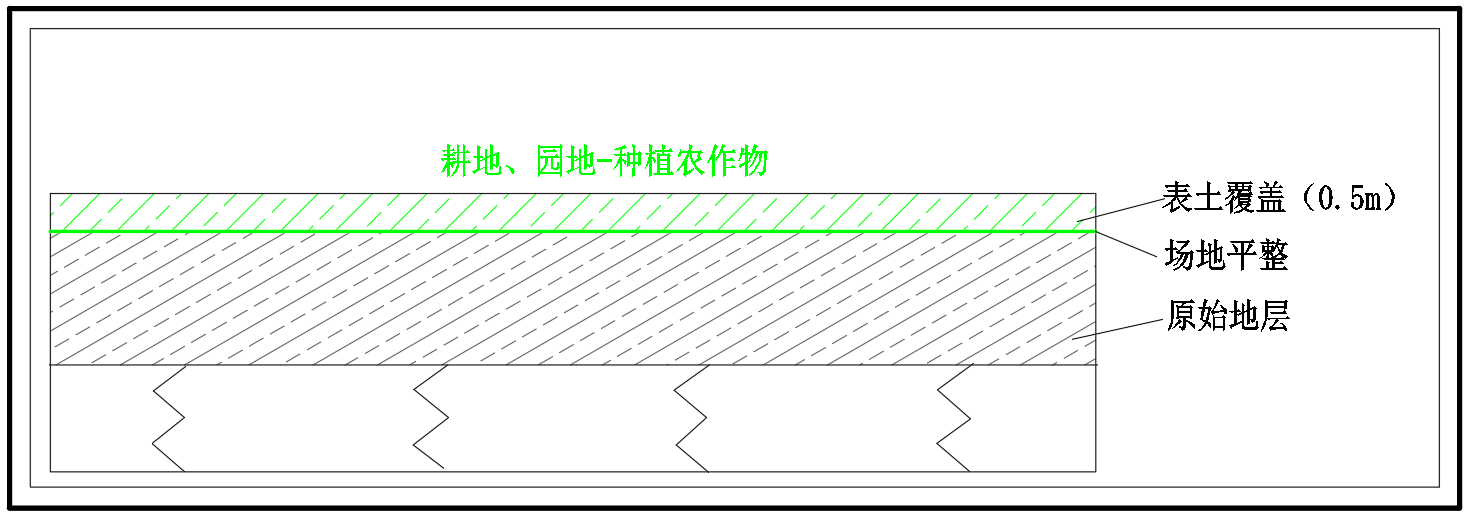 6.2 土地复垦措施及工程量土地复垦措施主要包括表土剥离及堆放（由建设单位完成，不计入复垦工程量）（纳入主体工程）、平整土地、表土回覆工程、土地翻耕、土壤培肥、植被工程、管护工程、监测工程等措施。a）表土剥离及堆放（由建设单位完成，不计入复垦工程量）该区园地覆土厚度0.5m，覆土面积2.3319公顷，复垦需要覆土11660立方米。故需对该区在项目建设之前进行表土剥离，就近剥离与覆土不考虑损耗，本项目水浇地、果园剥离厚度0.5m，共计剥离表土11660立方米，可满足该项目覆土的需求，表土剥离已纳入主体工程内容，不纳入预算范围。b）机械拆除场地硬化区及外运该措施主要是针对硬化区域，需进行拆除处理，制梁厂及拌合站前期硬化方量300立方米，砌筑方量60立方米，办公生活区前期硬化方量100立方米，将拆得硬化物及砂砾石外运至疏勒县建筑垃圾处理场，运距10km，外运方量460立方米。c）平整土地需平整区域面积2.3319公顷（扣除公路用地及农村道路区域面积），该区土地平整需推运土方2.3319公顷*1500立方米/公顷=3498立方米，土方推运距离10-20米。d）表土回覆工程该区覆土面积2.3319公顷，复垦需要覆土11660立方米，表土回覆平均推运距离10—20米。e）土地翻耕措施由于临时占地土地损毁类型为压占，重型机械的压实，造成地表板结，直接在此基础上进行耕种，不利于水分渗透和通风，妨碍植被生长；故需要对复垦责任范围区域内的耕地、园地进行土地翻耕，该区土地翻耕面积2.3319公顷。f）土壤培肥复垦过程中按照每亩地施用腐熟的农家肥1200千克对耕地、园地进行培肥，该区土壤培肥面积2.3319公顷。g）植被工程、管护工程水浇地交付权利人耕种，临时用地征用前期阶段，由建设单位与权利人签订临时用地使用合同，合同需明确临时用地使用期结束后交付权利人耕种，本项目复垦不涉及植被工程、管护工程，后续对复垦区进行监测即可。h）监测工程该区土壤拟设置监测点2处，于临时用地损毁前监测1次，复垦工作完成后监测1次，复垦3年后监测1次，拟安排2名工作人员进行监测，土壤监测次数合计6次。土地损毁监测设置监测点2处，施工期（2年）每年监测2次，监测次数合计8次。6.3 工程量汇总建设项目土地复垦工程主要有土地机械拆除场地硬化区及外运、平整工程、表土回覆工程、土地翻耕、土壤培肥、生物化学工程、监测工程等，各项工程的工程量见表6-2。表6-2 工程量汇总表6.4复垦施工组织设计6.4.1 施工条件及特点项目区位于喀什地区疏勒县境内，项目具有以下几个条件与特点：地形条件项目区处于盖孜河－库山河冲积平原上，塔克拉玛干大沙漠边缘，多为第四系松散沉积物。区内多为耕地，并广泛分布着少量的红柳林、沼泽地和盐碱地。地形总的趋势由西南向东北倾斜，地面坡降1/500-1/1500左右。b)、气候条件项目区位于塔克拉玛干沙漠边缘，远离海洋，气候干燥，属典型大陆性气候， 最冷月1月的平均气温为-5.9℃，属于寒冷地区；多年平均气温11.4℃，多年平均降水量为68.7mm，多年平均蒸发量2274.6mm，多年最大冻土深度为65cm。c）交通条件本工程为改扩建公路工程建设项目，施工交通使用项目区原有道路、部分乡村公路。d）主要建筑材料供应天然建筑材料与建设项目使用的料源基本一致。 本项目工程量较大，全线须统筹安排，以合理安排工期。喀什地区政府和当地人民群众对本项目的实施持积极的支持态度，因此本项目施工具有良好的社会环境。6.4.2 施工总布置由于该工程占地面积大，施工周期较长，施工总平面布置应进行专项设计。a）施工道路本工程为改扩建公路工程建设项目，施工交通使用项目区原有道路及部分乡村公路。b）施工供电    施工用电可直接从现有的高压线路接线，需架设2.0km10KV输电线路至项目区各临时占地区域。c）施工及生活用水   项目区沿线大部分路段地下水埋藏较深，工程用水大部分取自乡镇用水及沿线沟渠、河流。6.4.3安全保证措施a）施工现场必须有技术人员统一指挥，严格遵循施工程序。b）施工人员进入施工现场，必须戴安全帽，扣紧帽带；高空作业必须系安全带、安全带应高挂低用，挂点牢靠。c）施工现场必须设置醒目的警示标志，采取警戒措施派专人负责。非工作人员不得随意进入施工现场。d）拆除物受自然气候、环境影响较大，密切注意，防患于未然。每个工作日结束后，工程技术人员必须去现场检查，确认拆除物是否加固，做到安全无隐患。e）项目区周围应设立拦护，挂警告牌，并派专人监护，严禁无关人员逗留。f）施工人员进行拆除工作时，应该站在专门搭设的脚手或者其他稳固的结构部分上进行操作。操作人员要戴安全帽和其他防护用品。7 土地复垦方案投资估算7.1 投资估算编制依据及原则7.1.1 投资估算编制依据a）国土资源部土地整理中心《土地复垦方案编制实务》（2011年）；b）《土地复垦方案编制规程》（TD/T1031.1-2011）；c）水利部《开发建设项目水土保持工程概（估）算编制规定》（2003年）；d）《关于印发土地开发整理项目预算定额标准的通知》财综（2011）128号；e）《关于加强基本建设大中型项目概算中“价差预备费”管理的有关通知》（计投资﹝1999﹞1340号）； f）新疆维吾尔自治区喀什地区工程建设标准造价信息网发布的2024年1月份材料价格以及实地调查价格；g）《新疆水利水电工程设计概（估）预算编制规定》新水建管（2005）108号；h）《新疆维吾尔自治区公路工程建设项目估概预算编制办法补充规定》新交规﹝2021﹞1号；i）《国土资源部关于印发土地整治工程营业税改征增值税计价依据调整过渡实施方案的通知》；国土资厅发〔2017〕19号j）《财政部 税务总局 海关总署关于深化增值税改革有关政策的公告》财政部 税务总局 海关总署公告2019年第39号k）项目所在地的当地物价部门、物资部门等有关部门对材料设备价格的规定；l）项目规划工程量及相关图纸、资料；m）其他相关规程规范。7.1.2 投资估算编制原则a）符合国家相关法律法规；b）土地复垦投资应计入工程总预算中；c）工程建设与复垦措施同步设计、同步投资建设；d）高起点、高标准原则；e）指导价与市场价相结合的原则；f）科学、合理、高效的原则。7.2 费用构成及计算标准参照《土地复垦方案编制规程》、2011年国土资源部财务司、国土资源部土地整理中心下发的《关于印发土地开发整理项目预算定额标准的通知》项目划分及费用组成，并结合本项目的实际情况，本项目土地复垦费用包括工程施工费、设备费、其他费用（前期工作费、工程监理费、竣工验收费、业主管理费）、监测与管护费以及预备费（基本预备费和差价预备费）。a）工程施工费工程施工费=直接费+间接费+利润+税金；直接费     指工程施工过程中直接消耗在工程项目上的活劳动和物化劳动。由直接工程费和措施费组成。    直接工程费用包括人工费、材料费和施工机械使用费。措施费包括临时设施费、冬雨季施工增加费、夜间施工增加费、施工辅助费和特殊地区施工增加费。①直接工程费直接工程费包括人工费、材料费和施工机械使用费人工费=∑分项工程量×分项工程定额人工费分项工程定额人工费是人工单价与定额消耗标准的乘积。材料费=∑分项工程量×分项工程定额材料费施工机械使用费=∑分项工程量×分项工程定额机械费人工费是指直接从事工程施工的生产工人开支的各项费用，内容包括基本工资、辅助工资和工资附加费。本方案参照《土地开发整理项目预算定额标准》（2012年）和《土地复垦方案编制实务》（2011年）中人工费的计算方法；基本工资参照《关于调整新疆维吾尔自治区最低工资标准的通知》（新政发〔2021〕21号）标准，计算基本工资标准为甲类1620元/月，乙类1540元/月，该项目位于疏勒县境内，地区生活补贴标准按三类区为73元/月。经计算，人工工资预算单价为：甲类工109.28元/工日；乙类工99.59元/工日。本方案编制甲类工和乙类工的日单价计算见表7-1、表7-2。表7-1 人工费日单价计算表（甲类工）表7-2 人工费日单价计算表（乙类工）定额材料费是定额中各种材料估算价格与定额消耗量的乘积之和，计算方法参照《土地开发整理项目预算定额标准》及《新疆维吾尔自治区公路工程建设项目估概预算编制办法补充规定》新交规﹝2021﹞1号，材料价格按照新疆维吾尔自治区工程建设标准造价信息网发布的2024年1月份定额材料价格以及实地调查价格进行估算。施工机械使用费是指消耗在工程项目上的机械磨损、维修和动力燃料费用等，计算办法参照《土地开发整理项目预算定额标准》进行估算。②措施费措施费是指为完成工程项目施工，发生于该工程施工前和施工过程中非工程实体项目的费用。主要包括临时设施费、冬雨季施工增加费、夜间施工增加费、施工辅助费和特殊地区施工增加费，费率根据《土地开发整理项目预算定额标准》的规定，结合本项目施工特点，措施费按直接工程费的3.6%计取。间接费间接费由规费和企业管理费组成，结合生产建设项目土地复垦工程的特点，间接费可按直接工程费的5%计算。利润利润是指施工企业完成所承包的工程获得的盈利，按直接费+间接费用的3%计算。4）税金税金是指按国家规定应计入造价内的营业税、城市管护建设税和教育费附加。依据《住房城乡建设部办公厅关于做好建筑业营改增建设工程计价依据调整准备工作的通知》（建办标[2016]4号）及《住房城乡建设部办公厅关于调整建设工程计价依据增值税税率的通知》（建办标[2018]20号），建设项目在市区或县城以外的综合税率为9%。   税金=（直接费+间接费+利润）×综合税率b）设备购置费设备购置费是指在土地复垦过程中，因需要购置各种永久性设备所发生的费用。根据本项目的实际情况，土地复垦过程中涉及的复垦机械设备均 由复垦工程具体施工单位提供或采用租用方式，故本方案不存在购买设备的费用。c）其他费用其他费用包括前期工作费、工程监理费、竣工验收费、业主管理费。前期工作费前期工作费是指土地复垦工程在施工前所发生的各项支出，包括土地利用与生态现状调查费、土地勘测费、土地复垦方案编制费、阶段性实施方案编制费、科研实验费和工程招标代理费。对于生产建设项目，前期工作费用主要包括两大费用：一是生产项目审批之前发生的与土地复垦相关的费用，该费用纳入企业成本，不纳入复垦专项资金；二是生产项目开始之后，复垦实施之前的复垦相关的费用，计入复垦专项资金，根据《土地开发整理项目预算定额标准》，本方案按工程施工费的6%计取。工程监理费工程监理费是指项目承担单位委托具有工程监理资质的单位，按国家有关规定进行全过程的监督与管理所发生的费用。因本项目复垦工程施工费较少，故设计工程监理费采用市场价进行计算，本项目工程监理费计8000元。竣工验收费是指项目工程完工后，因项目竣工验收、决算、成果的管理等发生的各项支出，包括竣工验收与决算费、项目决算审计费、土地重估与登记费等费用。因本项目复垦工程施工费较少，故设计竣工验收费采用市场价进行计算，本项目竣工验收费计8000元。业主管理费业主管理费指项目承担单位为项目的组织、管理所发生的各项管理性支出。根据《土地开发整理项目预算定额标准》规定，业主管理费按工程施工费、前期工作费、工程监理费和竣工验收费四项之和的2.0%计取。d）复垦监测与管护费1）监测费监测费用按依据中国地质调查局《地质调查项目预算标准》，参照同类土地复垦监测取费标准进行，根据市场价目前均统一收费为：土地损毁监测每次监测费500元；土壤质量监测每次监测费600元。管护费本项目不涉及管护费用。e）预备费预备费是考虑了土地复垦期间可能发生的风险因素，从而导致复垦费用增加的一项费用。本方案预备费用主要包括基本预备费。基本预备费指为解决施工过程中因自然灾害、设计变更等所增加的费用。根据《土地开发整理项目预算定额标准》，可按工程施工费和其他费用之和的3%计取。    2）风险金是指可预见而目前技术上无法完全避免的土地复垦过程中可能发生的风险的备用金。据该项目可行性研究报告中环境风险因素分析，结合《土地复垦方案编制规程》中对复垦工程风险金计取的要求：“金属矿山和开采年限较长的非金属矿等复垦工程按可能性大小，以复垦施工费为基数计取风险金”，本项目不计取风险金费用。 7.3估算成果本项目土地复垦投资依据复垦工程内容及工程量进行估算，土地复垦静态总投资15.17万元。其中，工程施工费11.12万元，所占静态总投资的73.28%；其他费用2.64万元，占静态总投资17.41%；基本预备费用0.41万元，占静态总投资2.72%；监测费用1.00万元，占静态总投资6.59%；管护费用0.00万元，占静态总投资0.00%。土地复垦工程投资估算见表7-3；工程施工综合单价估算汇总表见表7-4；工程施工费估算表见表7-4；其他费用估算见表7-5；基本预备费估算见表7-6；复垦监测费用估算表7-7；复垦管护费用估算表7-8；主要材料估算价格及价差计算表7-9；材料运杂费计算表7-10；机械台班费汇总见表7-11；工程施工费单价分析表见表7-12。表7-3 土地复垦投资估算总表表7-4 （1） 工程施工费估算表表7-5 其他费用估算表填表说明：1.表中：业主管理费＝（工程施工费+前期工作费+工程监理费+竣工验收费）×2%。表7-6 土地复垦基本预备费估算表填表说明：1.表中的（5）＝（2）+（3）+（4）。          2.表中的（7）＝（5）×（6）。表7-7 复垦监测费估算表表7-8 主要材料估算价格计算表注：综合信息价及综合信息价（扣税）依据《喀什地区2024年1月份建设工程价格信息》；运杂费计算依据为新疆维吾尔自治区交通厅文件新交造[2008]2号文件，关于发布《新疆维吾尔自治区公路工程基本建设项目概预算编制办法补充规定》和《新疆公路工程预算补充定额》的通知计算；采购与保管费计算依据国土资厅发〔2017〕19号附件《土地整治工程营业税改征增值税计价依据调整过渡实施方案》，材料采购与保管费费率为2.17%。表7-8 材料运杂费计算表表7-11 机械台班费汇总表（单位：元）表7-12工程施工工费单价分析表8 土地复垦工作计划安排8.1 土地复垦服务年限该项目为改扩建公路工程类项目，参照《土地复垦条例（2011年3月）》及《土地复垦方案编制规程－第6部分：建设项目》编制要求，此复垦方案的服务年限为临时用地期限。根据《第三师G3012-草湖-G314公路（G3012-草湖段）第一合同段可行性研究报告》可知，第三师G3012-草湖-G314公路（G3012-草湖段）第一合同段施工总工期为24个月。自2024年3月底，完成施工前期准备工作及项目施工招标。从2024年4月初开始，至2026年3月中旬完成施工，2026年3月底，完成工程的竣工验收工作。土地复垦工程施工期2026年4月-2026年7月，因此该项目工程从建设到土地复垦工作结束共用时64个月（2024年4月-2029年7月，含增设三年管护期），故该土地复垦项目临时用地使用期为64个月，本复垦方案服务期限为64个月（2024年4月-2029年7月，含增设三年管护期）。按照土地复垦服务年限的要求，复垦年限应与临时工程服务年限一致。8.2 土地复垦工作安排第三师G3012-草湖-G314公路（G3012-草湖段）第一合同段临时用地土地复垦工程由建设单位自行实施，根据相关规定的临时用地服务年限和施工工艺、建设周期、生产活动对土地破坏的特点及区域，制定了土地复垦工作进度，以保证土地复垦目标的实现，复垦任务的完成以及资金的具体安排等。用地区土地复垦的原则是根据本用地计划、土地破坏预测情况，结合当地的土地利用规划合理安排复垦方案，建立起新的土地生态系统，对用地区的生态进行植被的恢复，维持生态现状。第三师G3012-草湖-G314公路（G3012-草湖段）第一合同段临时用地，对地表造成了不同程度的影响，考虑到用地区生态环境的脆弱性，对破坏的土地需要得到及时适当的治理。因此，本复垦方案针对上述特点在复垦时间及空间上进行了有针对性地规划。主要遵循下述原则：（1）合理安排复垦的时间和复垦的区域，使被破坏的土地及时得到恢复和利用；（2）统一规划，统筹安排的原则，结合用地区总体布置以及临时用地开采的进度，对用地区的土地复垦进行统一的规划，统筹安排各部门的协作关系，合理设计复垦方案；（3）因地制宜的原则。因地制宜，从实际出发，针对用地区生态系统的脆弱性，尽量保护周边原有绿色植被，以保护当地生态系统为主要目标。根据该项目临时用地实际情况等因素确定各采区的土地复垦时间，安排土地复垦进度。复垦方案施工进度随用地时间到期为止（表8-1）。表8-1 土地复垦年度复垦计划安排表8.3 土地复垦费用安排该项目土地复垦方案中的复垦静态总投资共计15.17万元，资金由国家投资和地方配套。将该项目土地复垦费用全额列入项目建设总投资，并按照《土地复垦方案编制规程》要求，在项目建设服务年限结束前预存完毕，后期分阶段、加大前期提取资金进度的原则对复垦资金进行计提。 具体实施过程如下： 首先，大理安瑞机械租赁有限公司在该项目建设总投资中进行资金提取，并分摊到建设总投资中，土地复垦费用存入由大理安瑞机械租赁有限公司建立的复垦资金共管专用账户。 为保证土地复垦方案按计划实施，保证土地复垦资金的落实，企业将严格按照土地复垦方案的制定进行资金提取。 为保证能够足额、提前计提复垦资金，结合该项目建设期限及复垦工作计划安排。本复垦方案计划将复垦资金于建设项目施工开始前一个月一次性预存完毕，提取复垦静态总投资15.17万元，存入由大理安瑞机械租赁有限公司建立的复垦资金共管专用账户。土地复垦费用安排见表8-2。表8-2 土地复垦费用安排表9 土地复垦效益分析9.1社会效益 （1）按照土地复垦规划，通过对土地损毁地区的综合整治，恢复了项目区土地原有功能，改善了用地区的生态环境，防止了水土流失的继续发展。（2）该复垦方案实施后，不仅防止了水土流失，还有效地提高了土地的防沙化能力，调整了土地利用结构，并增加了环境容量。（3）该复垦方案实施后，对用地区损毁区域的有效治理，可以很好地保证用地区的安全生产。（4）该复垦方案实施后，保障了区内园地面积没有减少，实现了园地占补平衡，对促进社会安定、经济发展同样具有积极的现实意义。9.2 生态效益 对生产损毁和扰动土地及植被进行土地复垦是实现生态效益的重要措施。因此在本方案中，要对生产损毁的园地尽量恢复其原有功能。对于损毁区根据整治后的形状设计，按照“合理布局、因地制宜”的原则进行治理，建立起新的土地利用生态体系，形成新的人工和自然绿色景观，尽量使用地区开采对生态环境的影响减小到最低，使用地区周边的生态环境有大的改观。9.3 经济效益对本项目用地经过土地复垦，拟复垦为水浇地1.5522公顷、果园0.2517公顷、园地2.3319公顷，可为当地带来较大的经济价值。10 保障措施10.1 定制保障措施的重要性10.1.1 组织保障大理安瑞机械租赁有限公司需设立土地复垦实施管理机构，全面负责本方案土地复垦工作，按照第三师G3012-草湖-G314公路（G3012-草湖段）第一合同段建设规模，土地复垦管理机构设专职工作人员。明确分工、责任到人，同时制定本复垦方案实施的领导责任制，制定企业内部自我检查、监督制度，杜绝边复垦、边损毁的现象发生，定期向主管领导汇报复垦进展情况，接受当地县级以上自然资源主管部门对本方案复垦工作的监督检查。 企业管理机构应严格按照建设工程招投标制度选择和确定施工队伍，并对施工队伍的资质、人员的素质乃至项目经理、工程师的经历、能力进行必要的严格的考核。一方面保证工程质量，另一方面使土地复垦投资合理化。同时，加强规章制度建设和业务学习培训，防止质量事故、安全事故的发生。 10.1.2 管理保障 a）加强对复垦后土地的管理，严格执行《第三师G3012-草湖-G314公路（G3012-草湖段）第一合同段临时用地土地复垦方案报告书》中的相关复垦责任义务； b）按照方案确定的年度复垦方案逐地块落实，对土地复垦实行统一管理； c）保护土地复垦单位的利益，调动土地复垦的积极性； d）坚持全面规划，综合治理，要治理一片见效一片，不搞半截子工程。在工程建设中严格实行招标制，按照公开、公正、公平的原则，择优选择工程队伍以确保工程质量，降低工程成本，加快工程进度； e）同时对施工单位组织学习、宣传工作，提高工程建设者的土地复垦自觉行动意识。同时应配备土地复垦专业人员，以解决措施实施过程中的技术问题，接受当地主管部门的监督检查。 10.2 费用保障措施10.2.1 资金来源 复垦资金的保证是土地复垦工作顺利开展和取得成功的重要保证。没有资金支持，即使拥有再好的复垦技术和复垦条件，要想取得良好的治理效果也是非常困难的。根据我国《土地复垦条例》（国务院令[2011]第592号）第3条和15条的规定：生产建设活动损毁的土地，按照“谁损毁、谁复垦”的原则，由生产建设单位或者个人（土地复垦义务人）负责复垦；土地复垦义务人应当将土地复垦费用列入生产成本或者建设项目总投资。另《关于加强生产建设项目土地复垦管理工作的通知》（国土资发〔2006〕225号）也明确规定：“土地复垦费要列入生产成本或建设项目总投资并足额预算”。这都表明了土地复垦费用应由生产或建设单位全部承担并将其计入生产成本或建设总投资。该项目土地复垦工程静态总投资15.17万元，全部为建设单位自筹资金，列入该项目建设总投资，由大理安瑞机械租赁有限公司承担。10.2.2 费用存放 大理安瑞机械租赁有限公司在当地银行建立“第三师G3012-草湖-G314公路（G3012-草湖段）第一合同段土地复垦资金专用账户”，将土地复垦费用存入复垦费用专用账户中，结合复垦工作计划安排，并与当地自然资源主管部门、银行三方签订“土地复垦费用监管协议”，协议中需明确各方的责任，复垦费用的具体监管手段。土地复垦费用专用账户按照“企业所有，政府监管，专户存储、专款专用”的原则管理。 每年年初企业应根据当年的土地复垦费用计提计划对复垦费用进行提取，并及时存入企业在当地银行建立的“该项目土地复垦资金专用账户”中。自然资源主管部门将按照每年土地复垦计划，对土地复垦资金专用账户中的资金存储、使用情况进行监督管理。银行协助当地自然资源主管部门对该项目土地复垦费用的存储、支取进行监督管理。 10.2.3 费用使用与管理 大理安瑞机械租赁有限公司根据第三师G3012-草湖-G314公路（G3012-草湖段）第一合同段土地复垦工程的进度安排合理使用土地复垦资金，服从接受上级自然资源主管部门对该项目复垦资金的提取、使用的监管与监督。 10.2.4 费用审计 土地复垦资金审计，由大理安瑞机械租赁有限公司土地复垦管理机构申请，自然资源主管部门组织和监督，委托中介机构（如：会计师事务所）进行复垦费用审计。审计内容包括费用规模、用途、时间进度等。 a）审计复垦年度资金预算是否合理； b）审计复垦资金使用情况月度报表是否真实； c）审计复垦年度资金预算执行情况，以及年度复垦资金收支情况； d）审计阶段复垦资金收支及使用情况； e）确定资金的会计记录正确无误，金额正确，计量无误，明细账和总账一致，是否有被贪污或挪用现象。10.3 监管保障措施 10.3.1 土地复垦监测 本项目土地复垦过程中的监测包括两个方面：一是复垦前后植被状况监测，内容包括植被成活率、长势的监测；二是复垦前后土壤侵蚀监测，通过对土壤侵蚀过程的监测，及时采取措施，防止土地沙化对项目区复垦工作的不利影响及对周边地区的影响；三是复垦前后土壤质量监测，监测内容包括土壤有机质含量、土壤pH值等，通过监测，及时掌握复垦土地质量情况。通过严格监测，使复垦土地符合土地复垦质量要求和环境保护标准，保护土壤质量与生态环境。 第三师G3012-草湖-G314公路（G3012-草湖段）第一合同段土地复垦监测实施以大理安瑞机械租赁有限公司土地复垦管理部门为主，不定期请当地的植物学、生态学、土壤学等专家进行。土地复垦管理部门应当于每年12月31日前向当地县级以上地方人民政府自然资源主管部门报告该项目当年的土地损毁情况、土地复垦费用使用情况及土地复垦工程实施情况，积极配合当地国土部门对土地复垦费用的使用和土地复垦工程实施情况的监督检查。 若该项目土地复垦管理部门拒绝、阻碍上级自然资源主管部门监督检查，或者在接受监督检查时弄虚作假的，由上级自然资源主管部门责令改正，处2万元以上5万元以下的罚款；有关责任人员构成违反治安管理行为的，由公安机关依法予以治安管理处罚；有关责任人员构成犯罪的，依法追究刑事责任。 10.3.2 土地复垦验收 参与项目勘察、设计、施工及管理的单位，必须具备国家规定的资质条件，取得相应的资质证书；项目质量管理必须严格按照有关规范、规程执行，做到责任明确，奖罚分明，施工所需材料须经质检部门验收合格后方可使用。 大理安瑞机械租赁有限公司按照土地复垦方案的要求完成该项目土地复垦任务后，应当按照国务院自然资源主管部门的规定向所在地县级以上地方人民政府自然资源主管部门申请验收，接到申请的自然资源主管部门将会同同级农业、林业、环境保护等有关部门邀请有关专家进行现场踏勘，查验复垦后的土地是否符合土地复垦质量要求以及土地复垦方案的要求，核实复垦后的土地类型、面积和质量等情况，并将初步验收结果公告，听取相关权利人的意见。相关权利人对土地复垦完成情况提出异议的，自然资源主管部门将会同有关部门进一步核查，并将核查情况向相关权利人反馈；情况属实的，应当向土地复垦义务人提出整改意见。 该项目土地复垦验收分两个阶段进行。第一个阶段验收时间为复垦工程完工之后，重点验收对象为采取工程措施复垦的内容，验收标准为工程措施标准；第二阶段验收时间为生态系统基本稳定之后，一般为管护期3年结束之后，重点验收对象为生态系统中的生物因子，验收标准主要为植物生长情况、植被覆盖度、覆盖度等生物指标。 土地复垦经验收合格的，自然资源主管部门将向该项目土地复垦机构出具验收合格确认书；经验收不合格的，将向该公司出具书面整改意见，公司应按照整改意见进行整改，整改完成后重新申请验收。若整改后仍不合格的，应当缴纳土地复垦费，由有关自然资源主管部门代为组织复垦。若该公司未按规定缴纳该项目土地复垦费的，由县级以上地方人民政府自然资源主管部门责令限期缴纳；逾期不缴纳的，根据国家相关规定处罚。 若疏勒县自然资源局未按照规定报告该项目土地损毁情况、土地复垦费用使用情况或者土地复垦工程实施情况的，由上级自然资源主管部门责令限期改正；逾期不改正的，根据国家相关规定处罚。 10.4 技术保障措施 土地复垦工作人员须掌握土地复垦基础知识，受过相关专业的专门训练；在施工过程中技术人员要亲临现场进行施工监理，确保工程施工的质量及标准，及时解决复垦过程中的问题。本项目区的土地复垦工程与项目所在地区的相关规划和生态环境综合治理工作密切结合，在实际的复垦过程中，大理安瑞机械租赁有限公司将联合相关科研机构及当地的自然资源、环保、农业等政府部门，进行多方联手攻关，保证复垦生态系统向良性方向发展。10.5 公众参与 10.5.1 复垦方案编制中的公众参与本复垦方案编制过程中，为使评价工作更具民主化、公众化，遵循公众广泛参与的原则，多次征求当地群众、专家领导以及当地自然资源、环保、林业、农业等相关部门的意见，以保证本方案的合理性以及适用性。公众参与调查表的发放对象为该项目沿线居民及疏勒县自然资源局工作人员等。 a）现场问卷调查 在大理安瑞机械租赁有限公司工作人员陪同下，方案编制人员认真实地踏勘了项目建设损毁土地区域，听取了调查对象的意见，通过调查，调查对象主要提出了以下几点问题和意见：一是担心工程施工期废水、噪声等污染问题；二是希望能改善当地的自然环境，尽快恢复土地生产功能。 1）调查问卷回收情况 调查问卷共10份，回收有效问卷10份。调查对象为疏勒县自然资源局工作人员3名、大理安瑞机械租赁有限公司工作人员2名，该项目区居民5名，共10人。调查形式为抽样调查，随机选取疏勒县自然资源局、大理安瑞机械租赁有限公司及项目区居民作为调查对象，土地复垦公众参与调查表见表10-1。表10-1 土地复垦公众参与调查表2）问卷调查统计结果 通过对收回的调查问卷的整理和分析，获得公众参与结果统计表（见附件）。公众参与调查结果如下： ①是否认为该项目建设有利于地方经济发展：100%的受调查者认为该项目建设有利于当地经济发展。表明大部分人对于此项目是支持态度。 ②是否担心本项目的建设影响生态环境：10%的受调查者表示担心，说明小部分人认识到项目的建设会给当地生态环境带来的负面影响。 ③对项目土地复垦的了解程度：80.0%的受调查者对工程项目土地复垦了解；10%的受调查者不了解工程项目土地复垦10%的受调查者说不清楚。从此数据中，我们看出应该加强土地复垦宣传教育工作，以获得他们对土地复垦的理解和支持并参与到土地复垦过程中。 ④实施土地复垦能否恢复当地生态环境：90%的受调查者认为能够恢复5%的受调查者认为不能恢复；5%的受调查者不能确定复垦是否能恢复生态环境。由数据可知，大多数受调查者认为实施土地复垦对于恢复当地生态环境还是充满信心，但也有少数受调查者有一定程度的担忧，这促使我们必须把土地复垦工作一步步落到实处，及时复垦进厂公路工程项目建设过程中造成的损毁土地，恢复和改善当地生态环境。 ⑤对于本项目土地复垦工作是否支持：90%的受调查者支持本项目土地复垦工作；持无所谓态度的有10%；没有受调查者不支持。根据调查数据，绝大部分受调查者都意识到本项目实施土地复垦的必要性，这对于本项目实施土地复垦工作的开展打下了良好的公众基础。 ⑥本项目土地复垦最适宜方向：100%的受访者选择恢复为园地。根据当地的生态环境特点，首先保证耕地数量不减少，其次是设施农用地。 ⑦是否愿意监督或参与土地复垦：90%的受访者表示愿意；5%的受访者表示不愿意，5%的受访者持无所谓态度。由此可见，本项目土地复垦的监督和参与工作仍需要调动公众参与的积极性。 b）喀什地区疏勒县相关政府部门参与情况 目前，在方案编制过程中主要以项目区所在地的县级以上自然资源主管部门的意见建议为主，在听取业主及编制单位汇报后，当地自然资源主管部门经过讨论形成以下几点要求及建议： 1）进行了详细的交流，承诺将积极协助建设单位完成该项目土地复垦方案报告书的编制工作，实现土地有效利用和改善当地生态环境。 2）对该项目损毁土地采取的复垦模式表示认同，同时希望建设单位会同编制单位制定出更加科学合理的复垦措施和复垦标准。 3）希望建设单位充分考虑当地的自然社会经济、政策等因素，因地制宜，尽可能地恢复土地利用价值和生态价值，复垦方向要与原（或周边）土地利用类型或土地利用总体规划保持一致。 4）大理安瑞机械租赁有限公司保证今后的损毁土地能及时复垦，尽量做到“边建设、边复垦”。 5）确保复垦工程科学合理及及时开展，复垦费用需及时落实到位。 10.5.2 复垦方案编制完成后的公示 a）复垦方案公示内容及形式 复垦方案送审稿完成之后，在报送自然资源主管部门评审之前，由建设单位将复垦方案在该项目沿线的主要乡镇进行公示，向公众公告的内容包括：项目情况简介；项目对土地损毁情况简介；复垦方向及复垦措施要点介绍；公众查阅土地复垦报告书简本的方式和期限，以及公众认为必要时向建设单位或者其委托的报告编制单位索取补充信息的联系方式和期限。b）公示结果 通过现场公示，主要取得了两个方面的成效。一是由公众参与调查问卷可知，建设单位工作人员、企事业单位人员、市民对土地复垦相关工作的了解不多，通过本次公示，公众对于该项目土地复垦工作有所认识，损毁土地的复垦方向、复垦措施有所了解，对于加强对公众的土地复垦宣传工作具有一定的积极意义。二是通过本次公示，建设单位及报告编制单位未收集到反对意见，表明本复垦方案确定的复垦方向、复垦措施等较为合理。 10.5.3 复垦方案实施阶段的公众参与 在项目的实施过程中，大理安瑞机械租赁有限公司将继续征求相关专业部门及专家、科技工作者的意见，遇到问题及时求教，并接受上级自然资源主管部门、其他相关部门及群众对复垦进度与复垦质量的监督。 具体表现在两方面：一是土地复垦工作的验收主体不只局限于自然资源主管部门，相关的前期参与复垦方案报告的相关职能部门均有对复垦实施效果进行监督的权利；二是建设单位在组织开展该项目土地复垦工作以后，应当受理群众对详细复垦措施、质量以及复垦土地权属调整过程中的纠纷问题。 10.5.4 复垦工程竣工验收阶段的公众参与 复垦工程核查验收主要是在本方案服务期满后，由地方县级以上自然资源主管部门牵头的验收专家组对土地复垦方案实施过程中的资金使用、复垦措施、工程设计、复垦效果进行检查，以复垦标准为标准，对本项目土地复垦进行综合评判的过程。该项目地处于降雨较少地区，因此拟在施工结束后增设3年管护期，以保证复垦植被的成活率。分阶段对本方案的全部复垦工作进行动态跟踪核查验收，以确保能够达到预期的复垦效果。 10.6 土地权属调整方案 土地权属调整是对复垦的土地产权进行调整，其目的是使复垦后的土地产权关系明确，避免发生土地权属争议，本方案没有权属调整。11 存在的问题及建议（1）方案的时效问题本方案是在临时用地单位建设初期根据发展规划作出的，复垦目标目前都还没有达到可以实施的境界，故方案带有很大的预测性，方案与今后的目标境界是否一致，需要在实施的时候具体落实。（2）本次复垦责任范围占地2.3319hm2，土地复垦静态总投资15.17万元。其中，工程施工费11.12万元，其他费用2.64万元，基本预备费用0.41万元，监测费用1.00万元，管护费用0.00万元，复垦实施过程中应严格实施费用保障等措施。（3）大理安瑞机械租赁有限公司应按本方案要求，认真组织落实，配合当地行政主管部门，做好方案实施的监理、监测和监督工作，严格执行工程监理制度，对各类措施的实施进度、质量和资金使用情况进行监督管理，以保证工程质量。（4）由于场地使用周期较长，土地复垦投资的预（估）测算是以现行的土地开发整理和相关的建筑预算定额进行编制，与将来实施时候的费率、定额未必相符，实施时应进行核实，以便及时调整工程投资，才能保证土地复垦工程的顺利进行。（5）人工灌溉是保证苗木种植成活关键因素，施工单位需及时与土地复垦供水水管部门进行沟通，提前规划好水资源调配工作。土地复垦方案报告表编   制   说   明1、凡已经或可能因挖损、塌陷、压占、污染等原因对土地造成损毁的，依法已报或需报省级以上自然资源管理部门批准采矿权的生产项目和报国务院批准建设用地的交通、水利、能源等建设项目应编制土地复垦方案报告书。2、指标解释：（1）企业性质（或工程类型）：生产项目填写企业性质，指国有、集体、私营、个体、联营、股份制、外商投资、港澳台投资等；建设项目填写工程类型。（2）用地规模（面积）：指为满足生产建设需要所需占用的土地面积，包括永久性建设用地和损毁土地面积。（3）永久性建设用地：指修建办公楼、厂房、公路、铁路等建筑物、构筑物需要占用的土地。（4）损毁土地：指在生产建设活动中因挖损、塌陷、压占等造成损毁的土地，分为已损毁和拟损毁土地（包括已办理征收手续的损毁土地面积）。（5）生产能力（或投资规模）：生产项目填写年生产能力；建设项目填写投资规模，即项目投资估（概）算总额。（6）生产年限（或建设期限）：开采矿产资源等生产项目填写采矿许可证有效年限；建设项目填写建设期限。（7）项目区内土地利用现状：指生产建设项目范围内所有土地的利用现状，包括永久性建设用地、损毁土地等。（8）土地复垦率：复垦土地面积（包括复垦的建设用地、农用地面积）占损毁土地总面积的比率。填表人：余龙                                填表日期：2024年3月填 表 说 明1、有关指标解释：⑴其他农用地三级地类：畜禽饲养地、设施农业用地、农村道路、坑塘水面、农田水利用地、田坎、晒谷等用地。⑵建设用地三级地类：居民点及独立工矿用地、交通运输用地、水利设施用地。⑶未利用地三级分类：未利用土地、其他土地。2、表内关系：⑴用地面积=永久性用地面积+临时损毁土地面积=项目区内土地利用现状合计。⑵临时损毁土地面积=项目区内土地损毁类型合计≥预期复垦面积合计。附件附件1、土地复垦方案编制单位资质证书附件2、 关于对《第三师G3012-草湖-G314公路（G3012-草湖段）可行性研究报告》的批复  附件3、关于对《第三师G3012-草湖-G314公路（G3012-草湖段）初步设计报告》的批复 附件4、土地复垦方案编制委托函    附件5、土地复垦方案编制意见附件6、土地复垦义务人的土地复垦承诺书附件7、公众参与调查表附件8、项目区及周边照片集附件9、土地利用现状类型及权属证明附件10、临时用地拐点坐标表附件11、土地复垦方案初审意见附件12、喀什地区2024年1月建设工程除税综合价格信息附图附图1、第三师G3012-草湖-G314公路（G3012-草湖段）第一合同段土地利用现状图（比例尺1：1000） 附图2、第三师G3012-草湖-G314公路（G3012-草湖段）第一合同段土地损毁预测图（比例尺1：1000）附图3、第三师G3012-草湖-G314公路（G3012-草湖段）第一合同段土地复垦规划图（比例尺1：1000）第三师G3012-草湖-G314公路(G3012-草湖段)第一合同段临时用地土地复垦方案报告书审查意见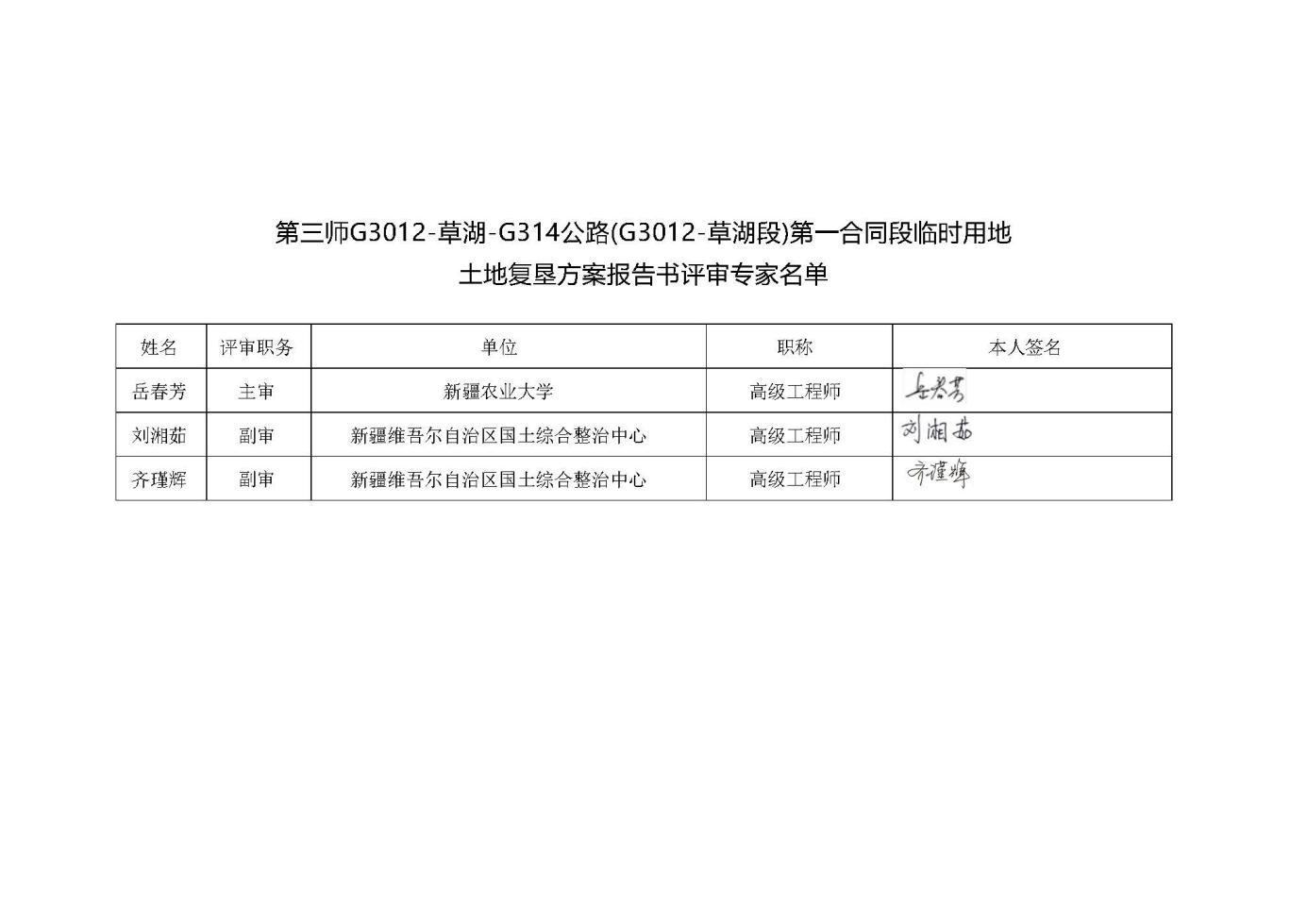 编制单位新疆智恒技术咨询有限公司新疆智恒技术咨询有限公司新疆智恒技术咨询有限公司法人代表杨辉杨辉杨辉联系人杨辉联系电话地  址新疆喀什地区喀什经济开发区兵团分区总部大厦A座5层503室53号新疆喀什地区喀什经济开发区兵团分区总部大厦A座5层503室53号新疆喀什地区喀什经济开发区兵团分区总部大厦A座5层503室53号主要编制人员主要编制人员主要编制人员主要编制人员姓  名职  务职  称签   名涂  源项目负责工程师王金龙技术负责工程师李  霞编写人工程师邓  超编写人助理工程师占地区域地类地类面积制梁厂及拌合站耕地（01）水浇地（0102）1.4903制梁厂及拌合站园地（02）果园（0201）0.1129制梁厂及拌合站水域及水利设施用地（11）沟渠（1107）0.4858施工驻地耕地（01）水浇地（0102）0.0619施工驻地园地（02）果园（0201）0.1388施工驻地水域及水利设施用地（11）沟渠（1107）0.0422合计合计合计2.3319序号名称计量名称计量符号1面积公顷、平方公里hm2、km22长度米、公里m、km3体积立方米m34单价万元/hm2、元/吨、元/立方米万元/ hm2、元/t、元/ m35金额亿元（人民币）、万元（人民币）－占地区域权属单位权属性质耕地01园地02水域及水利设施用地11合计占地区域权属单位权属性质水浇地0102果园0201沟渠1107合计制梁厂及拌合站疏勒县西纳牧场国有1.4903 0.1129 0.4858 2.0890 施工驻地疏勒县西纳牧场国有0.0619 0.1388 0.0422 0.2429 合计合计国有1.5522 0.2517 0.5280 2.3319 拐点直角坐标直角坐标地理坐标地理坐标拐点XY纬度经度J014345495.712 25599138.467 39°14′14.89″76°08′53.77″J024345478.726 25599174.563 39°14′14.32″76°08′55.27″J034345453.004 25599238.747 39°14′13.46″76°08′57.93″J044345429.604 25599334.422 39°14′12.67″76°09′1.91″J054345428.281 25599336.769 39°14′12.62″76°09′2.00″J064345424.872 25599338.266 39°14′12.51″76°09′2.06″J074345428.462 25599339.091 39°14′12.63″76°09′2.10″J084345421.507 25599367.530 39°14′12.39″76°09′3.28″J094345413.950 25599405.953 39°14′12.13″76°09′4.88″J104345381.241 25599400.151 39°14′11.07″76°09′4.62″J114345358.353 25599463.868 39°14′10.30″76°09′7.26″J124345329.533 25599459.876 39°14′9.37″76°09′7.08″J134345345.110 25599394.429 39°14′9.90″76°09′4.36″J144345408.009 25599111.223 39°14′12.06″76°08′52.59″J014345495.712 25599138.467 39°14′14.89″76°08′53.77″东南侧地形地貌北侧地形地貌图3-2 地震动峰值加速度区划图照片3-2  典型土壤剖面地类地类面积（单位：公顷）比例耕地（01）水浇地（0102）1.552266.56%园地（02）果园（0201）0.251710.79%水域及水利设施用地（11）沟渠（1107）0.528022.64%临时建设用地用途地类地类面积（单位：公顷）损毁时间制梁厂及拌合站耕地（01）水浇地（0102）1.49032024年4月-2026年3月制梁厂及拌合站园地（02）果园（0201）0.11292024年4月-2026年3月制梁厂及拌合站水域及水利设施用地（11）沟渠（1107）0.48582024年4月-2026年3月施工驻地耕地（01）水浇地（0102）0.06192024年4月-2026年3月施工驻地园地（02）果园（0201）0.13882024年4月-2026年3月施工驻地水域及水利设施用地（11）沟渠（1107）0.04222024年4月-2026年3月合计合计合计2.3319占地区域地类地类面积制梁厂及拌合站耕地（01）水浇地（0102）1.4903制梁厂及拌合站园地（02）果园（0201）0.1129制梁厂及拌合站水域及水利设施用地（11）沟渠（1107）0.4858施工驻地耕地（01）水浇地（0102）0.0619施工驻地园地（02）果园（0201）0.1388施工驻地水域及水利设施用地（11）沟渠（1107）0.0422合计合计合计2.3319评价因素评价因子评价等级评价等级评价等级评价因素评价因子轻度损毁中度损毁重度损毁地表变形挖掘（弃土）深度≤2米2—5米>5米地表变形挖损面积≤1公顷1-2公顷＞2公顷地表变形压占面积≤1公顷1-10公顷>10公顷地表变形排土高度＜5米5—10米＞10米损毁时长（年）损毁时长（年）≤55-10＞10复垦难易程度复垦难易程度容易较难难复垦难易程度复垦难易程度损毁土地恢复原地类的难易程度指数：“容易”－地势相对平坦的土地损毁：如废渣堆场、煤矸石堆场压占林地、草地和其他用地，气候温室的草地复垦：“难”－山坡型露天采矿台阶和立面、凹坑型露天采坑、山体陡坡上的塌陷坑、土壤重金属复合污染土地等。干旱半干旱地区、缺土地区的园地、草地复垦困难；较难－介于“容易”和“难”之间情况；损毁土地恢复原地类的难易程度指数：“容易”－地势相对平坦的土地损毁：如废渣堆场、煤矸石堆场压占林地、草地和其他用地，气候温室的草地复垦：“难”－山坡型露天采矿台阶和立面、凹坑型露天采坑、山体陡坡上的塌陷坑、土壤重金属复合污染土地等。干旱半干旱地区、缺土地区的园地、草地复垦困难；较难－介于“容易”和“难”之间情况；损毁土地恢复原地类的难易程度指数：“容易”－地势相对平坦的土地损毁：如废渣堆场、煤矸石堆场压占林地、草地和其他用地，气候温室的草地复垦：“难”－山坡型露天采矿台阶和立面、凹坑型露天采坑、山体陡坡上的塌陷坑、土壤重金属复合污染土地等。干旱半干旱地区、缺土地区的园地、草地复垦困难；较难－介于“容易”和“难”之间情况；临时建设用地用途地类面积（单位：公顷）损毁时长复垦难易程度损毁程度制梁厂及拌合站水浇地（0102）1.49032年较难中度损毁制梁厂及拌合站果园（0201）0.11292年较难中度损毁制梁厂及拌合站沟渠（1107）0.48582年较难中度损毁施工驻地水浇地（0102）0.06192年较难中度损毁施工驻地果园（0201）0.13882年较难中度损毁施工驻地沟渠（1107）0.04222年较难中度损毁合计合计2.33192年较难中度损毁拐点直角坐标直角坐标地理坐标地理坐标拐点XY纬度经度J014345495.712 25599138.467 39°14′14.89″76°08′53.77″J024345478.726 25599174.563 39°14′14.32″76°08′55.27″J034345453.004 25599238.747 39°14′13.46″76°08′57.93″J044345429.604 25599334.422 39°14′12.67″76°09′1.91″J054345428.281 25599336.769 39°14′12.62″76°09′2.00″J064345424.872 25599338.266 39°14′12.51″76°09′2.06″J074345428.462 25599339.091 39°14′12.63″76°09′2.10″J084345421.507 25599367.530 39°14′12.39″76°09′3.28″J094345413.950 25599405.953 39°14′12.13″76°09′4.88″J104345381.241 25599400.151 39°14′11.07″76°09′4.62″J114345358.353 25599463.868 39°14′10.30″76°09′7.26″J124345329.533 25599459.876 39°14′9.37″76°09′7.08″J134345345.110 25599394.429 39°14′9.90″76°09′4.36″J144345408.009 25599111.223 39°14′12.06″76°08′52.59″J014345495.712 25599138.467 39°14′14.89″76°08′53.77″地类地类面积（单位：公顷）比例耕地（01）水浇地（0102）1.552266.56%园地（02）果园（0201）0.251710.79%水域及水利设施用地（11）沟渠（1107）0.528022.64%限制因素和指标划分限制因素和指标划分农业评价林业评价牧业评价地形坡度（°)＜6一级一级一级地形坡度（°)7-15二级一级一级地形坡度（°)15-25三级二级二级地形坡度（°)＞25不宜三级三级土壤有机质（g/kg)＞8一级一级一级土壤有机质（g/kg)8-5二级一级二级土壤有机质（g/kg)4-1三级或不宜二级或三级三级或不宜排水条件偶尔淹没、排水好一级一级一级排水条件季节性淹没、排水好二级二级二级排水条件季节性长期淹没、排水差三级三级三级或不宜排水条件长期淹没、排水差不宜不宜不宜灌溉条件有稳定灌溉条件的干旱、半干旱土地一级一级一级灌溉条件灌溉条件差的干旱、半干旱土地二级二级二级损毁程度轻度一级一级一级损毁程度中度二级二级二级损毁程度重度三级三级三级盐碱化程度土壤含盐总量（干土重%) ＜0.3二级一级一级盐碱化程度土壤含盐总量（干土重%) 0.3-0.5三级二级二级盐碱化程度土壤含盐总量（干土重%) 0.5-1.0不宜三级三级盐碱化程度土壤含盐总量（干土重%) ＞1.0不宜不宜不宜土壤质地粘壤土-壤质粘土二级一级三级土壤质地壤质砂土-粘壤土一级一级二级土壤质地砂质粘土-壤质砂土三级一级二级土壤质地砂土-砂质粘土不宜一级一级有效土层厚度（cm）＞60一级一级一级有效土层厚度（cm）60-30二级一级一级有效土层厚度（cm）30-20三级二级一级有效土层厚度（cm）10-20不宜三级三级有效土层厚度（cm）＜10不宜不宜不宜原土地利用类型耕地、园地一级一级一级原土地利用类型园地不宜一级三级原土地利用类型草地不宜不宜二级原土地利用类型其他类型土地不宜不宜不宜原耕地、园地部分原耕地、园地部分适宜性适宜性适宜性限制因子限制因子农业评价林业评价牧业评价宜耕宜林宜草地形坡度（°)＜6一级一级一级√√√土壤有机质（克/千克）8～5二级一级一级√√√排水条件偶尔淹没，排水好一级一级一级√√√灌溉条件灌溉条件差的干旱土地二级二级二级√√√有效土层厚度（cm)30～20三级二级一级√√√损毁程度中度二级二级二级√√√土壤质地砂土～砂质粘土不宜一级一级√√√土壤含盐总量（干土重%) 0.5～1.0不宜三级三级√√√原土地利用类型耕地、园地一级一级一级√√√其他区域其他区域适宜性适宜性适宜性限制因子限制因子农业评价林业评价牧业评价宜耕宜林宜草地形坡度（°)＜6一级一级一级√√√土壤有机质（克/千克）8～5二级一级一级√√√排水条件偶尔淹没，排水好一级一级一级√√√灌溉条件灌溉条件差的干旱土地二级二级二级√√√有效土层厚度（cm)30～20三级二级一级√√√损毁程度中度二级二级二级√√√土壤质地砂土～砂质粘土不宜一级一级√√√土壤含盐总量（干土重%) 0.5～1.0不宜三级三级√√√原土地利用类型沟渠（实际为水浇地）一级一级一级√√√临时建设用地用途地类地类面积（单位：公顷）适宜方向制梁厂及拌合站、施工驻地耕地（01）水浇地（0102）1.5522水浇地（0102）制梁厂及拌合站、施工驻地园地（02）果园（0201）0.2517果园（0201）制梁厂及拌合站、施工驻地水域及水利设施用地（11）沟渠（1107）0.5280水浇地（0102）复垦前复垦前复垦前复垦后一级地类二 级 地 类面积（公顷）面积（公顷）耕地（01）水浇地（0102）1.55222.0802园地（02）果园（0201）0.25170.2517水域及水利设施用地（11）沟渠（1107）0.52800设备名称单位数量类型推土机台159kw推土机台174kw挖掘机台11m3自卸车辆15t电动空气压缩机 台1移动式3m3/min三铧犁台1越野车辆辆1三菱履带式拖拉机辆159kw序号分项工程单位工程量序号分项工程单位工程量疏勒县疏勒县疏勒县疏勒县一场地清除工程1混凝土无钢筋拆除100立方米4.602硬化物（10km）100立方米4.60二表土回覆工程（一）表土回覆174kw推土机推运土（70—80m）100立方米116.60三土地平整工程（一）土地平整174kw推土机（10—20m）100立方米34.98四其他措施1土地翻耕公顷2.33192土壤培肥公顷2.33193土壤监测次64土地损毁监测次8地区类别十一类工资区三类生活补贴区定额人工等级甲类工序号项目计算式单价（元）1基本工资1620*12/（250-10）81.002辅助工资12.00（1）地区津贴73*12/（250-10）3.65（2）施工津贴3.5*365*0.95/（250-10）5.06（3）夜班津贴（4.5+3.5）/2*0.200.80（4）节日加班津贴1620*（3-1）*11/250*0.352.493工资附加费16.28（1）职工福利基金（1620+12.00）*14%13.02（2）工会经费（1620+12.00）*2%1.86（3）工伤保险费（1620+12.00）*1.5%1.40人工工日预算单价109.28地区类别十一类工资区三类生活补贴区定额人工等级乙类工序号项目计算式单价（元）1基本工资1540*12/（250-10）77.002辅助工资7.76（1）地区津贴73*12/（250-10）3.65（2）施工津贴2.0*365*0.95/（250-10）2.89（3）夜班津贴（4.5+3.5）/2*0.050.20（4）节日加班津贴1540*（3-1）*11/250*0.151.023工资附加费14.83（1）职工福利基金（1540+7.76）*14%11.87（2）工会经费（1540+7.76）*2%1.70（3）工伤保险费（1540+7.76）*1.5%1.27人工工日预算单价99.59序号工程或项目名称费用（万元）费率（%）一工程施工费11.12 73.28%二其他费用2.64 17.41%三预备费0.41 2.72%四监测管护费1.00 6.59%（一）监测费1.00 6.59%（二）管护费0.00 0.00%五静态总投资15.17 100序 号定额编号单项名称单位工程量综合单价（元）合计（万元）序 号（1）（2）（3）（4）（5）（6）一场地清除工程1XB40012混凝土无钢筋拆除100立方米4.68377.10 3.85 210229硬化物（10km）100立方米4.63631.45 1.67 二表土回覆工程（一）表土回覆11030374kw推土机（运距10—20m）100m3116.6253.88 2.96 三土地平整工程11030374kw推土机（运距10—20m）100m334.98253.88 0.89 四其他措施110043土地翻耕hm22.33192590.38 0.60 2市场价	土壤培肥		hm22.33194898.96 1.14 合 计合 计合 计11.12序号费用名称基费（万元）费率（%)金 额（万元）-(1)(2)(3)(4)1前期工作费11.126.0%0.67 2工程监理费市场价计费/0.80 3竣工验收费市场价计费/0.80 4业主管理费13.392.8%0.37 总计总计2.64 序号费用名称工程施工费（万元）设备费（万元）其他费用（万元）小计（万元）费率（%)合计（万元）序号费用名称工程施工费（万元）设备费（万元）其他费用（万元）小计（万元）费率（%)合计（万元）(1)(2)(3)(4)(5)(6)(7)1基本预备费11.12 0.00 2.64 13.76 3%0.41 序号工程项目单位数量单价（元）小计（万元）1土地损毁监测点次85000.402土壤质量监测点次125000.60合计合计合计合计合计1.00编号名称单位单位毛重（t）除税价（元）运杂费（元）采购保管费（元）预算价格（元）主材规定价格（元）材料价差192#汽油kg0.00110.0210.02 55.02 20#柴油kg0.0018.238.23 4.53.73 3混合肥kg0.00120.0200.012.03 4水t11.180.000.001.18 序号材料名称单位运输起止地点运输距离（km）运率装卸费综合运费备注1混合肥t县城－项目区300.524.420.00序号定额编号机械名称及规格台班费一类二类费用二类费用二类费用二类费用二类费用二类费用二类费用二类费用二类费用序号定额编号机械名称及规格台班费费用二类费人工费人工费动力柴油/汽油电电风风序号定额编号机械名称及规格台班费小计合计（元/工日）（元/工日）燃料费柴油/汽油（元/kW.h）（元/kW.h）（元/m3)（元/m3)序号定额编号机械名称及规格台班费工日金额小计数量数量金额数量金额1JX1004单斗挖掘机油动 1m3878.97 336.41542.56 2218.56 324722JX1013推土机 59kw492.02 75.46416.56 2218.56 198443JX1014推土机 功率 74kw673.55 207.49466.06 2218.56 247.5554JX1049三铧犁11.37 11.3705JX4013自卸汽车10t691.52 234.46457.06 2218.56 238.50 53新土补充定额  定额编号：[XB40012]  机械拆除无钢筋混凝土（机械拆除、清理、堆放）                      单位：100m3新土补充定额  定额编号：[XB40012]  机械拆除无钢筋混凝土（机械拆除、清理、堆放）                      单位：100m3新土补充定额  定额编号：[XB40012]  机械拆除无钢筋混凝土（机械拆除、清理、堆放）                      单位：100m3新土补充定额  定额编号：[XB40012]  机械拆除无钢筋混凝土（机械拆除、清理、堆放）                      单位：100m3新土补充定额  定额编号：[XB40012]  机械拆除无钢筋混凝土（机械拆除、清理、堆放）                      单位：100m3新土补充定额  定额编号：[XB40012]  机械拆除无钢筋混凝土（机械拆除、清理、堆放）                      单位：100m3工作内容：破碎、撬移、解小、翻渣、清面破碎、撬移、解小、翻渣、清面破碎、撬移、解小、翻渣、清面破碎、撬移、解小、翻渣、清面破碎、撬移、解小、翻渣、清面序号项目名称单位数量单价小计（单位：元）一直接费元2186.14 （一）直接工程费6308.03 1人工费199.18 （1）甲类工工日（2）乙类工工日2.00 99.59 199.18 （3）其他人工费%2材料费元3施工机械使用费元6108.85 （1）挖掘机液压1m3台班6.95 878.97 6108.85 4其他费用%0.00 6308.03 0.00 （二）措施费%3.60 6308.03 227.09 二间接费%5.00 6535.12 326.76 三利润%3.00 6861.87 205.86 四价差617.69 （一）柴油kg165.603.73 617.69 五税金%9.00 7685.42 691.69 合计合计合计合计合计8377.10 定额编号：[10229]1m3挖掘机自卸汽车运土（9—10km）（二类土）（挖装、运输、卸载、空回）              单位：100m3定额编号：[10229]1m3挖掘机自卸汽车运土（9—10km）（二类土）（挖装、运输、卸载、空回）              单位：100m3定额编号：[10229]1m3挖掘机自卸汽车运土（9—10km）（二类土）（挖装、运输、卸载、空回）              单位：100m3定额编号：[10229]1m3挖掘机自卸汽车运土（9—10km）（二类土）（挖装、运输、卸载、空回）              单位：100m3定额编号：[10229]1m3挖掘机自卸汽车运土（9—10km）（二类土）（挖装、运输、卸载、空回）              单位：100m3定额编号：[10229]1m3挖掘机自卸汽车运土（9—10km）（二类土）（挖装、运输、卸载、空回）              单位：100m3工作内容：挖装、运输、卸除、空回（一、二类土）挖装、运输、卸除、空回（一、二类土）挖装、运输、卸除、空回（一、二类土）挖装、运输、卸除、空回（一、二类土）挖装、运输、卸除、空回（一、二类土）序号项目名称单位数量单价小计（单位：元）一直接费元2493.47 （一）直接工程费2493.47 1人工费102.57 甲类工工日0.1109.28 10.93 乙类工工日0.999.59 89.63 其他费用%2100.56 2.01 2材料费元0.00 3施工机械使用费元2304.25 -1挖掘机油动1m3台班0.22878.97 193.37 -2推土机59kw台班0.16492.02 78.72 -3自卸汽车10t台班2.78691.52 1922.43 -4 其他机械费%52194.53 109.73 （二）措施费%3.62406.82 86.65 二间接费%52493.47 124.67 三利润%32618.14 78.54 四价差634.92 四价差kg634.92 （一）柴油kg634.92 -1挖掘机油动1m3kg15.843.73 59.08 -2推土机59kwkg7.043.73 26.26 -3自卸汽车10tkg147.343.73 549.58 五税金%93331.60 299.84 合计合计合计合计合计3631.45 定额编号：[10303] [74kw推土机推土（一、二类土）]（运距10—20m）（推松、运送、卸载、空回）     单位：100m3定额编号：[10303] [74kw推土机推土（一、二类土）]（运距10—20m）（推松、运送、卸载、空回）     单位：100m3定额编号：[10303] [74kw推土机推土（一、二类土）]（运距10—20m）（推松、运送、卸载、空回）     单位：100m3定额编号：[10303] [74kw推土机推土（一、二类土）]（运距10—20m）（推松、运送、卸载、空回）     单位：100m3定额编号：[10303] [74kw推土机推土（一、二类土）]（运距10—20m）（推松、运送、卸载、空回）     单位：100m3定额编号：[10303] [74kw推土机推土（一、二类土）]（运距10—20m）（推松、运送、卸载、空回）     单位：100m3工作内容：推松、运送、卸载、空回（一、二类土）推松、运送、卸载、空回（一、二类土）推松、运送、卸载、空回（一、二类土）推松、运送、卸载、空回（一、二类土）推松、运送、卸载、空回（一、二类土）序号项目名称单位数量单价小计（单位：元）一直接费元175.53 （一）直接工程费元169.43 1人工费元20.91 乙类工工日0.299.59 19.92 其他人工费%519.92 1.00 2材料费元0.00 3施工机械使用费元148.52 -1      推土机 功率 74kw台班0.21673.55 141.45 -2      其他机械费%5141.45 7.07 （二）措施费%3.6169.43 6.10 二间接费%5175.53 8.78 三利润%3184.31 5.53 四价差元43.08 （一）柴油kg43.08 -1      推土机 功率 74kwkg11.553.73 43.08 五税金%9232.92 20.96 合计合计合计合计合计253.88 定额编号：[10309] [74kw推土机推土（一、二类土）]（运距70—80m）（推松、运送、卸载、空回）               单位：100m3定额编号：[10309] [74kw推土机推土（一、二类土）]（运距70—80m）（推松、运送、卸载、空回）               单位：100m3定额编号：[10309] [74kw推土机推土（一、二类土）]（运距70—80m）（推松、运送、卸载、空回）               单位：100m3定额编号：[10309] [74kw推土机推土（一、二类土）]（运距70—80m）（推松、运送、卸载、空回）               单位：100m3定额编号：[10309] [74kw推土机推土（一、二类土）]（运距70—80m）（推松、运送、卸载、空回）               单位：100m3定额编号：[10309] [74kw推土机推土（一、二类土）]（运距70—80m）（推松、运送、卸载、空回）               单位：100m3工作内容：推松、运送、卸载、空回（一、二类土）推松、运送、卸载、空回（一、二类土）推松、运送、卸载、空回（一、二类土）推松、运送、卸载、空回（一、二类土）推松、运送、卸载、空回（一、二类土）序号项目名称单位数量单价小计（单位：元）一直接费元537.74 （一）直接工程费元519.05 1人工费元52.28 乙类工工日0.599.59 49.79 其他人工费%549.79 2.49 2材料费元0.00 3施工机械使用费元466.77 -1      推土机 功率 74kw台班0.66673.55 444.54 -2      其他机械费%5444.54 22.23 （二）措施费%3.6519.05 18.69 二间接费%5537.74 26.89 三利润%3564.63 16.94 四价差元135.40 （一）柴油kg135.40 -1      推土机 功率 74kwkg36.33.73 135.40 五税金%9716.97 64.53 合计合计合计合计合计781.49 定额编号：[10043]土地翻耕 （松土）                                                             单位：100m3定额编号：[10043]土地翻耕 （松土）                                                             单位：100m3定额编号：[10043]土地翻耕 （松土）                                                             单位：100m3定额编号：[10043]土地翻耕 （松土）                                                             单位：100m3定额编号：[10043]土地翻耕 （松土）                                                             单位：100m3定额编号：[10043]土地翻耕 （松土）                                                             单位：100m3序号项目名称单位数量单价小计（单位：元）一直接费元1969.78 （一）直接工程费1901.33 1.00 人工费1206.88 甲类工0.60 109.28 65.57 乙类工工日11.40 99.59 1135.31 其他人工费%0.50 1200.87 6.00 2.00 材料费元0.00 3.00 施工机械使用费元694.45 -1.00 履带式拖拉机59kw台班1.20 564.46 677.35 -2.00 三铧犁台班1.20 11.37 13.64 -3.00 其他机械费%0.50 691.00 3.45 （二）措施费%3.60 1901.33 68.45 二间接费%5.00 1969.78 98.49 三利润%3.00 2068.27 62.05 四价差kg246.18 （一）柴油kg246.18 -1.00 履带式拖拉机59kwkg66.00 3.73 246.18 五税金%9.00 2376.50 213.88 合计合计合计合计合计2590.38 定额编号：市场价【土壤培肥】   单位：hm2定额编号：市场价【土壤培肥】   单位：hm2定额编号：市场价【土壤培肥】   单位：hm2定额编号：市场价【土壤培肥】   单位：hm2定额编号：市场价【土壤培肥】   单位：hm2定额编号：市场价【土壤培肥】   单位：hm2工作内容：人工培肥人工培肥人工培肥人工培肥人工培肥序号项目名称  单位数量单价小计（单位：元）一直接费元4155.76 （一）直接工程费4011.3538891人工费2091.353889甲类工工日00乙类工工日2099.588280421991.765608其他人工费%51991.76560899.588280422材料费元12001.619203施工机械使用费元（二）措施费%3.64011.353889144.41 二间接费%54155.762629207.79 三利润%34363.55076130.91 四价差0.00 五税金%94494.457283404.50 合计合计合计合计合计4898.96 复垦年度复垦面积及具体复垦工程安排复垦面积及具体复垦工程安排复垦年度复垦目标主要复垦措施2024年4月-2026年3月建设期仅进行复垦前期工作该阶段进行表土剥离，采取相关的预防控制措施，加强管理，严格按照设计施工，避免造成新的土地损毁，即进行土地损毁监测工作2026年4月-2026年7月复垦面积2.3319hm2主要针对临时施工占地区域机械拆除硬化物及外运、土壤回覆、土地平整、土地翻耕、土壤培肥等2026年8月-2029年7月管护面积2.3319hm2主要针对临时施工占地区域土壤的监测措施阶段年份总投资（万元）复垦投资分区明细复垦投资分区明细复垦费用总预存额（万元）第1阶段2024年4月-2026年3月14.17工程施工费11.12 15.17第1阶段2024年4月-2026年3月14.17其他费用2.64 15.17第1阶段2024年4月-2026年3月14.17预备费0.41 15.17第2阶段2026年4月-2029年7月1.00监测费1.00 15.17第2阶段2026年4月-2029年7月1.00管护费0.00 15.17第三师G3012-草湖-G314公路（G3012-草湖段）第一合同段土地复垦公众参与调查表第三师G3012-草湖-G314公路（G3012-草湖段）第一合同段土地复垦公众参与调查表第三师G3012-草湖-G314公路（G3012-草湖段）第一合同段土地复垦公众参与调查表第三师G3012-草湖-G314公路（G3012-草湖段）第一合同段土地复垦公众参与调查表第三师G3012-草湖-G314公路（G3012-草湖段）第一合同段土地复垦公众参与调查表第三师G3012-草湖-G314公路（G3012-草湖段）第一合同段土地复垦公众参与调查表第三师G3012-草湖-G314公路（G3012-草湖段）第一合同段土地复垦公众参与调查表第三师G3012-草湖-G314公路（G3012-草湖段）第一合同段土地复垦公众参与调查表第三师G3012-草湖-G314公路（G3012-草湖段）第一合同段土地复垦公众参与调查表第三师G3012-草湖-G314公路（G3012-草湖段）第一合同段土地复垦公众参与调查表项目名称项目名称第三师G3012-草湖-G314公路（G3012-草湖段）第一合同段土地复垦第三师G3012-草湖-G314公路（G3012-草湖段）第一合同段土地复垦第三师G3012-草湖-G314公路（G3012-草湖段）第一合同段土地复垦第三师G3012-草湖-G314公路（G3012-草湖段）第一合同段土地复垦第三师G3012-草湖-G314公路（G3012-草湖段）第一合同段土地复垦第三师G3012-草湖-G314公路（G3012-草湖段）第一合同段土地复垦问卷编号项目概况项目概况第三师G3012-草湖-G314公路（G3012-草湖段）项目路线全长27.504km，设置大桥268m/1座，涵洞22道，互通式立体交叉1处，分离式立体交叉1处（利用），平面交叉20处。全线采用一级公路标准建设，设计速度60km/h，路面结构采用沥青混凝土路面。其中：K0+000-K16+755段共16.755km，双向四车道，路基宽度19.5m;K16+755-K27+504段共10.749km，双向六车道，兼具城市道路功能，路基宽度44.5m/45m/27.5m。其他技术指标执行《公路工程技术标准》(JTGB01-2014)、《城镇化地区公路工程技术标准》(JTG2112-2021）中的规定。本项目概算总金额73241万元。项目设置临时用地1宗，位于疏勒县境内。共占地2.3319hm2，临时占地2.3319hm2。为使该项目达到环境效益、经济效益和社会效益的统一，大理安瑞机械租赁有限公司计划针对该项目破坏的土地采取各种有效工程技术措施、生物技术措施，尽量恢复原有的地形形态及生物结构。为了制定更符合当地实际情况的复垦方案，希望你能如实填写以下信息，谢谢！第三师G3012-草湖-G314公路（G3012-草湖段）项目路线全长27.504km，设置大桥268m/1座，涵洞22道，互通式立体交叉1处，分离式立体交叉1处（利用），平面交叉20处。全线采用一级公路标准建设，设计速度60km/h，路面结构采用沥青混凝土路面。其中：K0+000-K16+755段共16.755km，双向四车道，路基宽度19.5m;K16+755-K27+504段共10.749km，双向六车道，兼具城市道路功能，路基宽度44.5m/45m/27.5m。其他技术指标执行《公路工程技术标准》(JTGB01-2014)、《城镇化地区公路工程技术标准》(JTG2112-2021）中的规定。本项目概算总金额73241万元。项目设置临时用地1宗，位于疏勒县境内。共占地2.3319hm2，临时占地2.3319hm2。为使该项目达到环境效益、经济效益和社会效益的统一，大理安瑞机械租赁有限公司计划针对该项目破坏的土地采取各种有效工程技术措施、生物技术措施，尽量恢复原有的地形形态及生物结构。为了制定更符合当地实际情况的复垦方案，希望你能如实填写以下信息，谢谢！第三师G3012-草湖-G314公路（G3012-草湖段）项目路线全长27.504km，设置大桥268m/1座，涵洞22道，互通式立体交叉1处，分离式立体交叉1处（利用），平面交叉20处。全线采用一级公路标准建设，设计速度60km/h，路面结构采用沥青混凝土路面。其中：K0+000-K16+755段共16.755km，双向四车道，路基宽度19.5m;K16+755-K27+504段共10.749km，双向六车道，兼具城市道路功能，路基宽度44.5m/45m/27.5m。其他技术指标执行《公路工程技术标准》(JTGB01-2014)、《城镇化地区公路工程技术标准》(JTG2112-2021）中的规定。本项目概算总金额73241万元。项目设置临时用地1宗，位于疏勒县境内。共占地2.3319hm2，临时占地2.3319hm2。为使该项目达到环境效益、经济效益和社会效益的统一，大理安瑞机械租赁有限公司计划针对该项目破坏的土地采取各种有效工程技术措施、生物技术措施，尽量恢复原有的地形形态及生物结构。为了制定更符合当地实际情况的复垦方案，希望你能如实填写以下信息，谢谢！第三师G3012-草湖-G314公路（G3012-草湖段）项目路线全长27.504km，设置大桥268m/1座，涵洞22道，互通式立体交叉1处，分离式立体交叉1处（利用），平面交叉20处。全线采用一级公路标准建设，设计速度60km/h，路面结构采用沥青混凝土路面。其中：K0+000-K16+755段共16.755km，双向四车道，路基宽度19.5m;K16+755-K27+504段共10.749km，双向六车道，兼具城市道路功能，路基宽度44.5m/45m/27.5m。其他技术指标执行《公路工程技术标准》(JTGB01-2014)、《城镇化地区公路工程技术标准》(JTG2112-2021）中的规定。本项目概算总金额73241万元。项目设置临时用地1宗，位于疏勒县境内。共占地2.3319hm2，临时占地2.3319hm2。为使该项目达到环境效益、经济效益和社会效益的统一，大理安瑞机械租赁有限公司计划针对该项目破坏的土地采取各种有效工程技术措施、生物技术措施，尽量恢复原有的地形形态及生物结构。为了制定更符合当地实际情况的复垦方案，希望你能如实填写以下信息，谢谢！第三师G3012-草湖-G314公路（G3012-草湖段）项目路线全长27.504km，设置大桥268m/1座，涵洞22道，互通式立体交叉1处，分离式立体交叉1处（利用），平面交叉20处。全线采用一级公路标准建设，设计速度60km/h，路面结构采用沥青混凝土路面。其中：K0+000-K16+755段共16.755km，双向四车道，路基宽度19.5m;K16+755-K27+504段共10.749km，双向六车道，兼具城市道路功能，路基宽度44.5m/45m/27.5m。其他技术指标执行《公路工程技术标准》(JTGB01-2014)、《城镇化地区公路工程技术标准》(JTG2112-2021）中的规定。本项目概算总金额73241万元。项目设置临时用地1宗，位于疏勒县境内。共占地2.3319hm2，临时占地2.3319hm2。为使该项目达到环境效益、经济效益和社会效益的统一，大理安瑞机械租赁有限公司计划针对该项目破坏的土地采取各种有效工程技术措施、生物技术措施，尽量恢复原有的地形形态及生物结构。为了制定更符合当地实际情况的复垦方案，希望你能如实填写以下信息，谢谢！第三师G3012-草湖-G314公路（G3012-草湖段）项目路线全长27.504km，设置大桥268m/1座，涵洞22道，互通式立体交叉1处，分离式立体交叉1处（利用），平面交叉20处。全线采用一级公路标准建设，设计速度60km/h，路面结构采用沥青混凝土路面。其中：K0+000-K16+755段共16.755km，双向四车道，路基宽度19.5m;K16+755-K27+504段共10.749km，双向六车道，兼具城市道路功能，路基宽度44.5m/45m/27.5m。其他技术指标执行《公路工程技术标准》(JTGB01-2014)、《城镇化地区公路工程技术标准》(JTG2112-2021）中的规定。本项目概算总金额73241万元。项目设置临时用地1宗，位于疏勒县境内。共占地2.3319hm2，临时占地2.3319hm2。为使该项目达到环境效益、经济效益和社会效益的统一，大理安瑞机械租赁有限公司计划针对该项目破坏的土地采取各种有效工程技术措施、生物技术措施，尽量恢复原有的地形形态及生物结构。为了制定更符合当地实际情况的复垦方案，希望你能如实填写以下信息，谢谢！第三师G3012-草湖-G314公路（G3012-草湖段）项目路线全长27.504km，设置大桥268m/1座，涵洞22道，互通式立体交叉1处，分离式立体交叉1处（利用），平面交叉20处。全线采用一级公路标准建设，设计速度60km/h，路面结构采用沥青混凝土路面。其中：K0+000-K16+755段共16.755km，双向四车道，路基宽度19.5m;K16+755-K27+504段共10.749km，双向六车道，兼具城市道路功能，路基宽度44.5m/45m/27.5m。其他技术指标执行《公路工程技术标准》(JTGB01-2014)、《城镇化地区公路工程技术标准》(JTG2112-2021）中的规定。本项目概算总金额73241万元。项目设置临时用地1宗，位于疏勒县境内。共占地2.3319hm2，临时占地2.3319hm2。为使该项目达到环境效益、经济效益和社会效益的统一，大理安瑞机械租赁有限公司计划针对该项目破坏的土地采取各种有效工程技术措施、生物技术措施，尽量恢复原有的地形形态及生物结构。为了制定更符合当地实际情况的复垦方案，希望你能如实填写以下信息，谢谢！第三师G3012-草湖-G314公路（G3012-草湖段）项目路线全长27.504km，设置大桥268m/1座，涵洞22道，互通式立体交叉1处，分离式立体交叉1处（利用），平面交叉20处。全线采用一级公路标准建设，设计速度60km/h，路面结构采用沥青混凝土路面。其中：K0+000-K16+755段共16.755km，双向四车道，路基宽度19.5m;K16+755-K27+504段共10.749km，双向六车道，兼具城市道路功能，路基宽度44.5m/45m/27.5m。其他技术指标执行《公路工程技术标准》(JTGB01-2014)、《城镇化地区公路工程技术标准》(JTG2112-2021）中的规定。本项目概算总金额73241万元。项目设置临时用地1宗，位于疏勒县境内。共占地2.3319hm2，临时占地2.3319hm2。为使该项目达到环境效益、经济效益和社会效益的统一，大理安瑞机械租赁有限公司计划针对该项目破坏的土地采取各种有效工程技术措施、生物技术措施，尽量恢复原有的地形形态及生物结构。为了制定更符合当地实际情况的复垦方案，希望你能如实填写以下信息，谢谢！姓名姓名性别男□  女□男□  女□住址年龄年龄文化程度硕士及以上□大学或大专□高中或中专□初中□小学□硕士及以上□大学或大专□高中或中专□初中□小学□硕士及以上□大学或大专□高中或中专□初中□小学□硕士及以上□大学或大专□高中或中专□初中□小学□硕士及以上□大学或大专□高中或中专□初中□小学□硕士及以上□大学或大专□高中或中专□初中□小学□职业职业农民□  企业或个体户□  政府部门工作者□   教师□   学生□农民□  企业或个体户□  政府部门工作者□   教师□   学生□农民□  企业或个体户□  政府部门工作者□   教师□   学生□农民□  企业或个体户□  政府部门工作者□   教师□   学生□农民□  企业或个体户□  政府部门工作者□   教师□   学生□农民□  企业或个体户□  政府部门工作者□   教师□   学生□农民□  企业或个体户□  政府部门工作者□   教师□   学生□农民□  企业或个体户□  政府部门工作者□   教师□   学生□调查内容调查内容调查内容调查内容调查内容调查内容调查内容调查内容调查内容调查内容1 您是否了解该工程您是否了解该工程您是否了解该工程您是否了解该工程A很了解   B有所了解  C不了解A很了解   B有所了解  C不了解A很了解   B有所了解  C不了解A很了解   B有所了解  C不了解A很了解   B有所了解  C不了解2 建设项目对发展当地经济有什么作用建设项目对发展当地经济有什么作用建设项目对发展当地经济有什么作用建设项目对发展当地经济有什么作用A较大促进 B一般      C没有促进A较大促进 B一般      C没有促进A较大促进 B一般      C没有促进A较大促进 B一般      C没有促进A较大促进 B一般      C没有促进3 该工程对您的居住环境会有什么影响该工程对您的居住环境会有什么影响该工程对您的居住环境会有什么影响该工程对您的居住环境会有什么影响A土地     B建筑物   C污染源   D其他A土地     B建筑物   C污染源   D其他A土地     B建筑物   C污染源   D其他A土地     B建筑物   C污染源   D其他A土地     B建筑物   C污染源   D其他4 该工程造成影响最严重的地类是？该工程造成影响最严重的地类是？该工程造成影响最严重的地类是？该工程造成影响最严重的地类是？A耕地   B园地  C林地  D草地  E坑塘  F其他A耕地   B园地  C林地  D草地  E坑塘  F其他A耕地   B园地  C林地  D草地  E坑塘  F其他A耕地   B园地  C林地  D草地  E坑塘  F其他A耕地   B园地  C林地  D草地  E坑塘  F其他5 您对该工程建设的态度是？您对该工程建设的态度是？您对该工程建设的态度是？您对该工程建设的态度是？A支持   B不关心  C反对A支持   B不关心  C反对A支持   B不关心  C反对A支持   B不关心  C反对A支持   B不关心  C反对6 您希望对被破坏的地类如何补偿您希望对被破坏的地类如何补偿您希望对被破坏的地类如何补偿您希望对被破坏的地类如何补偿A一次性补偿   B复垦后再利用A一次性补偿   B复垦后再利用A一次性补偿   B复垦后再利用A一次性补偿   B复垦后再利用A一次性补偿   B复垦后再利用7 您希望被破坏的地类复垦为您希望被破坏的地类复垦为您希望被破坏的地类复垦为您希望被破坏的地类复垦为A耕地  B园地  C林地  D草地  E其他A耕地  B园地  C林地  D草地  E其他A耕地  B园地  C林地  D草地  E其他A耕地  B园地  C林地  D草地  E其他A耕地  B园地  C林地  D草地  E其他8 您希望复垦后的土壤肥力会？您希望复垦后的土壤肥力会？您希望复垦后的土壤肥力会？您希望复垦后的土壤肥力会？A跟原来一样   B比以前更好   C无所谓A跟原来一样   B比以前更好   C无所谓A跟原来一样   B比以前更好   C无所谓A跟原来一样   B比以前更好   C无所谓A跟原来一样   B比以前更好   C无所谓9 您最希望的复垦措施是？您最希望的复垦措施是？您最希望的复垦措施是？您最希望的复垦措施是？A平整土地   B覆土绿化   C其他A平整土地   B覆土绿化   C其他A平整土地   B覆土绿化   C其他A平整土地   B覆土绿化   C其他A平整土地   B覆土绿化   C其他10 您对复垦项目的实施持什么态度？您对复垦项目的实施持什么态度？您对复垦项目的实施持什么态度？您对复垦项目的实施持什么态度？A赞成       B不赞成   C无所谓A赞成       B不赞成   C无所谓A赞成       B不赞成   C无所谓A赞成       B不赞成   C无所谓A赞成       B不赞成   C无所谓11 您对复垦时间的要求是？您对复垦时间的要求是？您对复垦时间的要求是？您对复垦时间的要求是？A边破坏边复垦   B沉稳后马上复垦   C其他A边破坏边复垦   B沉稳后马上复垦   C其他A边破坏边复垦   B沉稳后马上复垦   C其他A边破坏边复垦   B沉稳后马上复垦   C其他A边破坏边复垦   B沉稳后马上复垦   C其他备注：备注：备注：备注：备注：备注：备注：备注：备注：备注：土地复垦方案报告表土地复垦方案报告表土地复垦方案报告表土地复垦方案报告表土地复垦方案报告表土地复垦方案报告表土地复垦方案报告表土地复垦方案报告表土地复垦方案报告表生产建设项目概况项目名称第三师G3012-草湖-G314公路（G3012-草湖段）第一合同段第三师G3012-草湖-G314公路（G3012-草湖段）第一合同段第三师G3012-草湖-G314公路（G3012-草湖段）第一合同段第三师G3012-草湖-G314公路（G3012-草湖段）第一合同段第三师G3012-草湖-G314公路（G3012-草湖段）第一合同段第三师G3012-草湖-G314公路（G3012-草湖段）第一合同段第三师G3012-草湖-G314公路（G3012-草湖段）第一合同段生产建设项目概况建设单位名称大理安瑞机械租赁有限公司大理安瑞机械租赁有限公司大理安瑞机械租赁有限公司大理安瑞机械租赁有限公司大理安瑞机械租赁有限公司大理安瑞机械租赁有限公司大理安瑞机械租赁有限公司生产建设项目概况联系人韩科联系电话联系电话联系电话138872249891388722498913887224989生产建设项目概况单位地址云南省大理白族自治州祥云县祥城镇瓦窑村34号云南省大理白族自治州祥云县祥城镇瓦窑村34号云南省大理白族自治州祥云县祥城镇瓦窑村34号云南省大理白族自治州祥云县祥城镇瓦窑村34号云南省大理白族自治州祥云县祥城镇瓦窑村34号云南省大理白族自治州祥云县祥城镇瓦窑村34号云南省大理白族自治州祥云县祥城镇瓦窑村34号生产建设项目概况企业性质   国有项目性质项目性质项目性质改扩建公路工程建设项目改扩建公路工程建设项目改扩建公路工程建设项目生产建设项目概况项目位置疏勒县疏勒县疏勒县疏勒县疏勒县疏勒县疏勒县生产建设项目概况项目位置土地利用现状图幅号生产建设项目概况用地面积（hm2）永久性建设用地永久性建设用地-----生产建设项目概况用地面积（hm2）临时用地面积临时用地面积2.33192.33192.33192.33192.3319生产建设项目概况生产能力（或投资规模）生产能力（或投资规模）生产能力（或投资规模）工程总投资73241万元工程总投资73241万元工程总投资73241万元工程总投资73241万元工程总投资73241万元生产建设项目概况生产年限（或建设期限）生产年限（或建设期限）生产年限（或建设期限）24个月24个月24个月24个月24个月方案编制单位编制单位名称新疆智恒技术咨询有限公司新疆智恒技术咨询有限公司新疆智恒技术咨询有限公司新疆智恒技术咨询有限公司新疆智恒技术咨询有限公司新疆智恒技术咨询有限公司新疆智恒技术咨询有限公司方案编制单位法 人 代 表余龙余龙余龙余龙余龙余龙余龙方案编制单位地址新疆喀什地区喀什经济开发区深喀大道总部经济区深圳城3号楼3楼3015号新疆喀什地区喀什经济开发区深喀大道总部经济区深圳城3号楼3楼3015号新疆喀什地区喀什经济开发区深喀大道总部经济区深圳城3号楼3楼3015号新疆喀什地区喀什经济开发区深喀大道总部经济区深圳城3号楼3楼3015号新疆喀什地区喀什经济开发区深喀大道总部经济区深圳城3号楼3楼3015号新疆喀什地区喀什经济开发区深喀大道总部经济区深圳城3号楼3楼3015号新疆喀什地区喀什经济开发区深喀大道总部经济区深圳城3号楼3楼3015号方案编制单位联  系  人余龙余龙余龙联系电话联系电话联系电话方案编制单位主   要   编   制   人   员主   要   编   制   人   员主   要   编   制   人   员主   要   编   制   人   员主   要   编   制   人   员主   要   编   制   人   员主   要   编   制   人   员主   要   编   制   人   员方案编制单位姓  名职  务职  务职  位职  位职  位签  名签  名方案编制单位涂  源项目负责项目负责工程师工程师工程师方案编制单位王金龙技术负责技术负责工程师工程师工程师方案编制单位李  霞编写人编写人工程师工程师工程师方案编制单位邓  超编写人编写人助理工程师助理工程师助理工程师复垦区土地利用现状复垦区土地利用现状地类地类地类面积（hm2）面积（hm2）面积（hm2）面积（hm2）面积（hm2）面积（hm2）面积（hm2）复垦区土地利用现状复垦区土地利用现状一级地类一级地类二级地类小计小计拟损毁（hm2）拟损毁（hm2）拟损毁（hm2）已损毁（hm2）已损毁（hm2）复垦区土地利用现状复垦区土地利用现状耕地（01）耕地（01）水浇地（0102）1.55221.55221.55221.55221.5522复垦区土地利用现状复垦区土地利用现状园地（02）园地（02）果园（0201）0.25170.25170.25170.25170.2517复垦区土地利用现状复垦区土地利用现状水域及水利设施用地（11）水域及水利设施用地（11）沟渠（1107）0.52800.52800.52800.52800.5280复垦区土地利用现状复垦区土地利用现状复垦区土地利用现状复垦区土地利用现状复垦区土地利用现状复垦区土地利用现状复垦区土地利用现状复垦区土地利用现状复垦区土地利用现状复垦区土地利用现状合    计合    计合    计2.33192.33192.33192.33192.3319复垦责任范围区内土地损毁类型复垦责任范围区内土地损毁类型类    型类    型类    型面积面积其中其中其中其中其中复垦责任范围区内土地损毁类型复垦责任范围区内土地损毁类型类    型类    型类    型面积面积拟损毁（hm2）拟损毁（hm2）拟损毁（hm2）已损毁（hm2）已损毁（hm2）复垦责任范围区内土地损毁类型复垦责任范围区内土地损毁类型挖    损挖    损挖    损复垦责任范围区内土地损毁类型复垦责任范围区内土地损毁类型塌    陷塌    陷塌    陷复垦责任范围区内土地损毁类型复垦责任范围区内土地损毁类型压    占压    占压    占2.33192.33192.33192.33192.3319复垦责任范围区内土地损毁类型复垦责任范围区内土地损毁类型合    计合    计合    计2.33192.33192.33192.33192.3319复垦面积复垦面积一级地类一级地类一级地类二级地类二级地类已复垦已复垦已复垦拟复垦拟复垦复垦面积复垦面积耕地（01）耕地（01）耕地（01）水浇地（0102）水浇地（0102）2.08022.0802复垦面积复垦面积园地（02）园地（02）园地（02）果园（0201）果园（0201）0.25170.2517复垦面积复垦面积复垦面积复垦面积复垦面积复垦面积复垦面积复垦面积合    计合    计合    计2.33192.33192.33192.33192.33192.33192.3319复垦面积复垦面积土地复垦率（%）土地复垦率（%）土地复垦率（%）土地复垦率（%）土地复垦率（%）土地复垦率（%）土地复垦率（%）100100100土地复垦投资估（概）算土地复垦投资估（概）算土地复垦投资估（概）算土地复垦投资估（概）算土地复垦投资估（概）算静态15.17万元15.17万元15.17万元4337.94元/亩4337.94元/亩4337.94元/亩工作计划及主要措施1、主要复垦措施及工程量1）场地清理工程机械拆除场地硬化区及外运：拆除460立方米硬化体，外运460立方米硬化物，运距10km。1）土地重构工程（1）土地平整工程：对复垦的土地，应对其进行土地平整，本次复垦责任范围2.3319hm2，土地平整需推运土方3798m3。（2）覆土工程：对复垦方向为耕地、园地的场地平整后需要进行覆土，覆土厚度为0.5m，土方搬运11660m3。（3）土地翻耕：本次复垦责任范围2.3319hm2，土地翻耕面积2.3319hm2。（4）土壤培肥：本次复垦责任范围2.3319hm2，土壤培肥面积2.3319hm2。2）生物措施工程量 本方案根据临时用地工程设计部分，进行复垦区内生物措施工程量统计。 （1）植被工程 项目不涉及植被工程。2、主要复垦工作计划根据《第三师G3012-草湖-G314公路（G3012-草湖段）第一合同段》该土地复垦项目临时用地使用期为64个月，本复垦方案服务期限为64个月（2024年4月-2029年7月），（含增设3年管护期）。3、组织领导措施为确保土地复垦方案提出的各项土地损毁防治措施的实施和落实，地方国土行政主管部门与企业联合成立土地复垦领导小组，负责工程建设中的土地复垦工程管理和实施工作，按照土地复垦实施方案的治理措施、进度安排、技术标准等，严格要求施工单位，保质保量地完成水土保持各项措施。4、政策措施（1）做好对项目区当地群众的宣传发动工作，取得广大群众的理解和支持，充分依靠政府及上级政府的有力支持。（2）自然资源部门制定土地复垦和植被恢复的优惠政策。（3）按照“谁进行损毁、谁负责复垦”的原则，进行项目区土地复垦工作。（4）土地复垦规划应当与土地利用总体规划相协调。5、管理措施（1）加强对复垦后土地的管理，严格执行复垦方案。（2）按照年度复垦方案逐地块落实，对土地开发复垦实行统一管理。（3）保护土地复垦单位的利益，调动土地复垦的积极性。（4）坚持全面规划，综合治理，要治理一片见效一片，不搞半截子工程。6、技术保证措施项目一经批准，项目实施单位必须严格按总体规划执行，并确保资金、人员、机械、技术服务到位，设立专门办公室，具体负责复垦工程的规划指导、监督、检查、组织协调和工程实施，并对其实行目标管理，确保规划设计目标的实现。7、资金来源和管理使用办法工程建设中的各项土地复垦措施所需资金均来源于工程建设投资中，列入工程建设的总体安排和年度计划中，按方案有计划、有组织地实施。1、主要复垦措施及工程量1）场地清理工程机械拆除场地硬化区及外运：拆除460立方米硬化体，外运460立方米硬化物，运距10km。1）土地重构工程（1）土地平整工程：对复垦的土地，应对其进行土地平整，本次复垦责任范围2.3319hm2，土地平整需推运土方3798m3。（2）覆土工程：对复垦方向为耕地、园地的场地平整后需要进行覆土，覆土厚度为0.5m，土方搬运11660m3。（3）土地翻耕：本次复垦责任范围2.3319hm2，土地翻耕面积2.3319hm2。（4）土壤培肥：本次复垦责任范围2.3319hm2，土壤培肥面积2.3319hm2。2）生物措施工程量 本方案根据临时用地工程设计部分，进行复垦区内生物措施工程量统计。 （1）植被工程 项目不涉及植被工程。2、主要复垦工作计划根据《第三师G3012-草湖-G314公路（G3012-草湖段）第一合同段》该土地复垦项目临时用地使用期为64个月，本复垦方案服务期限为64个月（2024年4月-2029年7月），（含增设3年管护期）。3、组织领导措施为确保土地复垦方案提出的各项土地损毁防治措施的实施和落实，地方国土行政主管部门与企业联合成立土地复垦领导小组，负责工程建设中的土地复垦工程管理和实施工作，按照土地复垦实施方案的治理措施、进度安排、技术标准等，严格要求施工单位，保质保量地完成水土保持各项措施。4、政策措施（1）做好对项目区当地群众的宣传发动工作，取得广大群众的理解和支持，充分依靠政府及上级政府的有力支持。（2）自然资源部门制定土地复垦和植被恢复的优惠政策。（3）按照“谁进行损毁、谁负责复垦”的原则，进行项目区土地复垦工作。（4）土地复垦规划应当与土地利用总体规划相协调。5、管理措施（1）加强对复垦后土地的管理，严格执行复垦方案。（2）按照年度复垦方案逐地块落实，对土地开发复垦实行统一管理。（3）保护土地复垦单位的利益，调动土地复垦的积极性。（4）坚持全面规划，综合治理，要治理一片见效一片，不搞半截子工程。6、技术保证措施项目一经批准，项目实施单位必须严格按总体规划执行，并确保资金、人员、机械、技术服务到位，设立专门办公室，具体负责复垦工程的规划指导、监督、检查、组织协调和工程实施，并对其实行目标管理，确保规划设计目标的实现。7、资金来源和管理使用办法工程建设中的各项土地复垦措施所需资金均来源于工程建设投资中，列入工程建设的总体安排和年度计划中，按方案有计划、有组织地实施。1、主要复垦措施及工程量1）场地清理工程机械拆除场地硬化区及外运：拆除460立方米硬化体，外运460立方米硬化物，运距10km。1）土地重构工程（1）土地平整工程：对复垦的土地，应对其进行土地平整，本次复垦责任范围2.3319hm2，土地平整需推运土方3798m3。（2）覆土工程：对复垦方向为耕地、园地的场地平整后需要进行覆土，覆土厚度为0.5m，土方搬运11660m3。（3）土地翻耕：本次复垦责任范围2.3319hm2，土地翻耕面积2.3319hm2。（4）土壤培肥：本次复垦责任范围2.3319hm2，土壤培肥面积2.3319hm2。2）生物措施工程量 本方案根据临时用地工程设计部分，进行复垦区内生物措施工程量统计。 （1）植被工程 项目不涉及植被工程。2、主要复垦工作计划根据《第三师G3012-草湖-G314公路（G3012-草湖段）第一合同段》该土地复垦项目临时用地使用期为64个月，本复垦方案服务期限为64个月（2024年4月-2029年7月），（含增设3年管护期）。3、组织领导措施为确保土地复垦方案提出的各项土地损毁防治措施的实施和落实，地方国土行政主管部门与企业联合成立土地复垦领导小组，负责工程建设中的土地复垦工程管理和实施工作，按照土地复垦实施方案的治理措施、进度安排、技术标准等，严格要求施工单位，保质保量地完成水土保持各项措施。4、政策措施（1）做好对项目区当地群众的宣传发动工作，取得广大群众的理解和支持，充分依靠政府及上级政府的有力支持。（2）自然资源部门制定土地复垦和植被恢复的优惠政策。（3）按照“谁进行损毁、谁负责复垦”的原则，进行项目区土地复垦工作。（4）土地复垦规划应当与土地利用总体规划相协调。5、管理措施（1）加强对复垦后土地的管理，严格执行复垦方案。（2）按照年度复垦方案逐地块落实，对土地开发复垦实行统一管理。（3）保护土地复垦单位的利益，调动土地复垦的积极性。（4）坚持全面规划，综合治理，要治理一片见效一片，不搞半截子工程。6、技术保证措施项目一经批准，项目实施单位必须严格按总体规划执行，并确保资金、人员、机械、技术服务到位，设立专门办公室，具体负责复垦工程的规划指导、监督、检查、组织协调和工程实施，并对其实行目标管理，确保规划设计目标的实现。7、资金来源和管理使用办法工程建设中的各项土地复垦措施所需资金均来源于工程建设投资中，列入工程建设的总体安排和年度计划中，按方案有计划、有组织地实施。1、主要复垦措施及工程量1）场地清理工程机械拆除场地硬化区及外运：拆除460立方米硬化体，外运460立方米硬化物，运距10km。1）土地重构工程（1）土地平整工程：对复垦的土地，应对其进行土地平整，本次复垦责任范围2.3319hm2，土地平整需推运土方3798m3。（2）覆土工程：对复垦方向为耕地、园地的场地平整后需要进行覆土，覆土厚度为0.5m，土方搬运11660m3。（3）土地翻耕：本次复垦责任范围2.3319hm2，土地翻耕面积2.3319hm2。（4）土壤培肥：本次复垦责任范围2.3319hm2，土壤培肥面积2.3319hm2。2）生物措施工程量 本方案根据临时用地工程设计部分，进行复垦区内生物措施工程量统计。 （1）植被工程 项目不涉及植被工程。2、主要复垦工作计划根据《第三师G3012-草湖-G314公路（G3012-草湖段）第一合同段》该土地复垦项目临时用地使用期为64个月，本复垦方案服务期限为64个月（2024年4月-2029年7月），（含增设3年管护期）。3、组织领导措施为确保土地复垦方案提出的各项土地损毁防治措施的实施和落实，地方国土行政主管部门与企业联合成立土地复垦领导小组，负责工程建设中的土地复垦工程管理和实施工作，按照土地复垦实施方案的治理措施、进度安排、技术标准等，严格要求施工单位，保质保量地完成水土保持各项措施。4、政策措施（1）做好对项目区当地群众的宣传发动工作，取得广大群众的理解和支持，充分依靠政府及上级政府的有力支持。（2）自然资源部门制定土地复垦和植被恢复的优惠政策。（3）按照“谁进行损毁、谁负责复垦”的原则，进行项目区土地复垦工作。（4）土地复垦规划应当与土地利用总体规划相协调。5、管理措施（1）加强对复垦后土地的管理，严格执行复垦方案。（2）按照年度复垦方案逐地块落实，对土地开发复垦实行统一管理。（3）保护土地复垦单位的利益，调动土地复垦的积极性。（4）坚持全面规划，综合治理，要治理一片见效一片，不搞半截子工程。6、技术保证措施项目一经批准，项目实施单位必须严格按总体规划执行，并确保资金、人员、机械、技术服务到位，设立专门办公室，具体负责复垦工程的规划指导、监督、检查、组织协调和工程实施，并对其实行目标管理，确保规划设计目标的实现。7、资金来源和管理使用办法工程建设中的各项土地复垦措施所需资金均来源于工程建设投资中，列入工程建设的总体安排和年度计划中，按方案有计划、有组织地实施。1、主要复垦措施及工程量1）场地清理工程机械拆除场地硬化区及外运：拆除460立方米硬化体，外运460立方米硬化物，运距10km。1）土地重构工程（1）土地平整工程：对复垦的土地，应对其进行土地平整，本次复垦责任范围2.3319hm2，土地平整需推运土方3798m3。（2）覆土工程：对复垦方向为耕地、园地的场地平整后需要进行覆土，覆土厚度为0.5m，土方搬运11660m3。（3）土地翻耕：本次复垦责任范围2.3319hm2，土地翻耕面积2.3319hm2。（4）土壤培肥：本次复垦责任范围2.3319hm2，土壤培肥面积2.3319hm2。2）生物措施工程量 本方案根据临时用地工程设计部分，进行复垦区内生物措施工程量统计。 （1）植被工程 项目不涉及植被工程。2、主要复垦工作计划根据《第三师G3012-草湖-G314公路（G3012-草湖段）第一合同段》该土地复垦项目临时用地使用期为64个月，本复垦方案服务期限为64个月（2024年4月-2029年7月），（含增设3年管护期）。3、组织领导措施为确保土地复垦方案提出的各项土地损毁防治措施的实施和落实，地方国土行政主管部门与企业联合成立土地复垦领导小组，负责工程建设中的土地复垦工程管理和实施工作，按照土地复垦实施方案的治理措施、进度安排、技术标准等，严格要求施工单位，保质保量地完成水土保持各项措施。4、政策措施（1）做好对项目区当地群众的宣传发动工作，取得广大群众的理解和支持，充分依靠政府及上级政府的有力支持。（2）自然资源部门制定土地复垦和植被恢复的优惠政策。（3）按照“谁进行损毁、谁负责复垦”的原则，进行项目区土地复垦工作。（4）土地复垦规划应当与土地利用总体规划相协调。5、管理措施（1）加强对复垦后土地的管理，严格执行复垦方案。（2）按照年度复垦方案逐地块落实，对土地开发复垦实行统一管理。（3）保护土地复垦单位的利益，调动土地复垦的积极性。（4）坚持全面规划，综合治理，要治理一片见效一片，不搞半截子工程。6、技术保证措施项目一经批准，项目实施单位必须严格按总体规划执行，并确保资金、人员、机械、技术服务到位，设立专门办公室，具体负责复垦工程的规划指导、监督、检查、组织协调和工程实施，并对其实行目标管理，确保规划设计目标的实现。7、资金来源和管理使用办法工程建设中的各项土地复垦措施所需资金均来源于工程建设投资中，列入工程建设的总体安排和年度计划中，按方案有计划、有组织地实施。1、主要复垦措施及工程量1）场地清理工程机械拆除场地硬化区及外运：拆除460立方米硬化体，外运460立方米硬化物，运距10km。1）土地重构工程（1）土地平整工程：对复垦的土地，应对其进行土地平整，本次复垦责任范围2.3319hm2，土地平整需推运土方3798m3。（2）覆土工程：对复垦方向为耕地、园地的场地平整后需要进行覆土，覆土厚度为0.5m，土方搬运11660m3。（3）土地翻耕：本次复垦责任范围2.3319hm2，土地翻耕面积2.3319hm2。（4）土壤培肥：本次复垦责任范围2.3319hm2，土壤培肥面积2.3319hm2。2）生物措施工程量 本方案根据临时用地工程设计部分，进行复垦区内生物措施工程量统计。 （1）植被工程 项目不涉及植被工程。2、主要复垦工作计划根据《第三师G3012-草湖-G314公路（G3012-草湖段）第一合同段》该土地复垦项目临时用地使用期为64个月，本复垦方案服务期限为64个月（2024年4月-2029年7月），（含增设3年管护期）。3、组织领导措施为确保土地复垦方案提出的各项土地损毁防治措施的实施和落实，地方国土行政主管部门与企业联合成立土地复垦领导小组，负责工程建设中的土地复垦工程管理和实施工作，按照土地复垦实施方案的治理措施、进度安排、技术标准等，严格要求施工单位，保质保量地完成水土保持各项措施。4、政策措施（1）做好对项目区当地群众的宣传发动工作，取得广大群众的理解和支持，充分依靠政府及上级政府的有力支持。（2）自然资源部门制定土地复垦和植被恢复的优惠政策。（3）按照“谁进行损毁、谁负责复垦”的原则，进行项目区土地复垦工作。（4）土地复垦规划应当与土地利用总体规划相协调。5、管理措施（1）加强对复垦后土地的管理，严格执行复垦方案。（2）按照年度复垦方案逐地块落实，对土地开发复垦实行统一管理。（3）保护土地复垦单位的利益，调动土地复垦的积极性。（4）坚持全面规划，综合治理，要治理一片见效一片，不搞半截子工程。6、技术保证措施项目一经批准，项目实施单位必须严格按总体规划执行，并确保资金、人员、机械、技术服务到位，设立专门办公室，具体负责复垦工程的规划指导、监督、检查、组织协调和工程实施，并对其实行目标管理，确保规划设计目标的实现。7、资金来源和管理使用办法工程建设中的各项土地复垦措施所需资金均来源于工程建设投资中，列入工程建设的总体安排和年度计划中，按方案有计划、有组织地实施。1、主要复垦措施及工程量1）场地清理工程机械拆除场地硬化区及外运：拆除460立方米硬化体，外运460立方米硬化物，运距10km。1）土地重构工程（1）土地平整工程：对复垦的土地，应对其进行土地平整，本次复垦责任范围2.3319hm2，土地平整需推运土方3798m3。（2）覆土工程：对复垦方向为耕地、园地的场地平整后需要进行覆土，覆土厚度为0.5m，土方搬运11660m3。（3）土地翻耕：本次复垦责任范围2.3319hm2，土地翻耕面积2.3319hm2。（4）土壤培肥：本次复垦责任范围2.3319hm2，土壤培肥面积2.3319hm2。2）生物措施工程量 本方案根据临时用地工程设计部分，进行复垦区内生物措施工程量统计。 （1）植被工程 项目不涉及植被工程。2、主要复垦工作计划根据《第三师G3012-草湖-G314公路（G3012-草湖段）第一合同段》该土地复垦项目临时用地使用期为64个月，本复垦方案服务期限为64个月（2024年4月-2029年7月），（含增设3年管护期）。3、组织领导措施为确保土地复垦方案提出的各项土地损毁防治措施的实施和落实，地方国土行政主管部门与企业联合成立土地复垦领导小组，负责工程建设中的土地复垦工程管理和实施工作，按照土地复垦实施方案的治理措施、进度安排、技术标准等，严格要求施工单位，保质保量地完成水土保持各项措施。4、政策措施（1）做好对项目区当地群众的宣传发动工作，取得广大群众的理解和支持，充分依靠政府及上级政府的有力支持。（2）自然资源部门制定土地复垦和植被恢复的优惠政策。（3）按照“谁进行损毁、谁负责复垦”的原则，进行项目区土地复垦工作。（4）土地复垦规划应当与土地利用总体规划相协调。5、管理措施（1）加强对复垦后土地的管理，严格执行复垦方案。（2）按照年度复垦方案逐地块落实，对土地开发复垦实行统一管理。（3）保护土地复垦单位的利益，调动土地复垦的积极性。（4）坚持全面规划，综合治理，要治理一片见效一片，不搞半截子工程。6、技术保证措施项目一经批准，项目实施单位必须严格按总体规划执行，并确保资金、人员、机械、技术服务到位，设立专门办公室，具体负责复垦工程的规划指导、监督、检查、组织协调和工程实施，并对其实行目标管理，确保规划设计目标的实现。7、资金来源和管理使用办法工程建设中的各项土地复垦措施所需资金均来源于工程建设投资中，列入工程建设的总体安排和年度计划中，按方案有计划、有组织地实施。1、主要复垦措施及工程量1）场地清理工程机械拆除场地硬化区及外运：拆除460立方米硬化体，外运460立方米硬化物，运距10km。1）土地重构工程（1）土地平整工程：对复垦的土地，应对其进行土地平整，本次复垦责任范围2.3319hm2，土地平整需推运土方3798m3。（2）覆土工程：对复垦方向为耕地、园地的场地平整后需要进行覆土，覆土厚度为0.5m，土方搬运11660m3。（3）土地翻耕：本次复垦责任范围2.3319hm2，土地翻耕面积2.3319hm2。（4）土壤培肥：本次复垦责任范围2.3319hm2，土壤培肥面积2.3319hm2。2）生物措施工程量 本方案根据临时用地工程设计部分，进行复垦区内生物措施工程量统计。 （1）植被工程 项目不涉及植被工程。2、主要复垦工作计划根据《第三师G3012-草湖-G314公路（G3012-草湖段）第一合同段》该土地复垦项目临时用地使用期为64个月，本复垦方案服务期限为64个月（2024年4月-2029年7月），（含增设3年管护期）。3、组织领导措施为确保土地复垦方案提出的各项土地损毁防治措施的实施和落实，地方国土行政主管部门与企业联合成立土地复垦领导小组，负责工程建设中的土地复垦工程管理和实施工作，按照土地复垦实施方案的治理措施、进度安排、技术标准等，严格要求施工单位，保质保量地完成水土保持各项措施。4、政策措施（1）做好对项目区当地群众的宣传发动工作，取得广大群众的理解和支持，充分依靠政府及上级政府的有力支持。（2）自然资源部门制定土地复垦和植被恢复的优惠政策。（3）按照“谁进行损毁、谁负责复垦”的原则，进行项目区土地复垦工作。（4）土地复垦规划应当与土地利用总体规划相协调。5、管理措施（1）加强对复垦后土地的管理，严格执行复垦方案。（2）按照年度复垦方案逐地块落实，对土地开发复垦实行统一管理。（3）保护土地复垦单位的利益，调动土地复垦的积极性。（4）坚持全面规划，综合治理，要治理一片见效一片，不搞半截子工程。6、技术保证措施项目一经批准，项目实施单位必须严格按总体规划执行，并确保资金、人员、机械、技术服务到位，设立专门办公室，具体负责复垦工程的规划指导、监督、检查、组织协调和工程实施，并对其实行目标管理，确保规划设计目标的实现。7、资金来源和管理使用办法工程建设中的各项土地复垦措施所需资金均来源于工程建设投资中，列入工程建设的总体安排和年度计划中，按方案有计划、有组织地实施。1、主要复垦措施及工程量1）场地清理工程机械拆除场地硬化区及外运：拆除460立方米硬化体，外运460立方米硬化物，运距10km。1）土地重构工程（1）土地平整工程：对复垦的土地，应对其进行土地平整，本次复垦责任范围2.3319hm2，土地平整需推运土方3798m3。（2）覆土工程：对复垦方向为耕地、园地的场地平整后需要进行覆土，覆土厚度为0.5m，土方搬运11660m3。（3）土地翻耕：本次复垦责任范围2.3319hm2，土地翻耕面积2.3319hm2。（4）土壤培肥：本次复垦责任范围2.3319hm2，土壤培肥面积2.3319hm2。2）生物措施工程量 本方案根据临时用地工程设计部分，进行复垦区内生物措施工程量统计。 （1）植被工程 项目不涉及植被工程。2、主要复垦工作计划根据《第三师G3012-草湖-G314公路（G3012-草湖段）第一合同段》该土地复垦项目临时用地使用期为64个月，本复垦方案服务期限为64个月（2024年4月-2029年7月），（含增设3年管护期）。3、组织领导措施为确保土地复垦方案提出的各项土地损毁防治措施的实施和落实，地方国土行政主管部门与企业联合成立土地复垦领导小组，负责工程建设中的土地复垦工程管理和实施工作，按照土地复垦实施方案的治理措施、进度安排、技术标准等，严格要求施工单位，保质保量地完成水土保持各项措施。4、政策措施（1）做好对项目区当地群众的宣传发动工作，取得广大群众的理解和支持，充分依靠政府及上级政府的有力支持。（2）自然资源部门制定土地复垦和植被恢复的优惠政策。（3）按照“谁进行损毁、谁负责复垦”的原则，进行项目区土地复垦工作。（4）土地复垦规划应当与土地利用总体规划相协调。5、管理措施（1）加强对复垦后土地的管理，严格执行复垦方案。（2）按照年度复垦方案逐地块落实，对土地开发复垦实行统一管理。（3）保护土地复垦单位的利益，调动土地复垦的积极性。（4）坚持全面规划，综合治理，要治理一片见效一片，不搞半截子工程。6、技术保证措施项目一经批准，项目实施单位必须严格按总体规划执行，并确保资金、人员、机械、技术服务到位，设立专门办公室，具体负责复垦工程的规划指导、监督、检查、组织协调和工程实施，并对其实行目标管理，确保规划设计目标的实现。7、资金来源和管理使用办法工程建设中的各项土地复垦措施所需资金均来源于工程建设投资中，列入工程建设的总体安排和年度计划中，按方案有计划、有组织地实施。1、主要复垦措施及工程量1）场地清理工程机械拆除场地硬化区及外运：拆除460立方米硬化体，外运460立方米硬化物，运距10km。1）土地重构工程（1）土地平整工程：对复垦的土地，应对其进行土地平整，本次复垦责任范围2.3319hm2，土地平整需推运土方3798m3。（2）覆土工程：对复垦方向为耕地、园地的场地平整后需要进行覆土，覆土厚度为0.5m，土方搬运11660m3。（3）土地翻耕：本次复垦责任范围2.3319hm2，土地翻耕面积2.3319hm2。（4）土壤培肥：本次复垦责任范围2.3319hm2，土壤培肥面积2.3319hm2。2）生物措施工程量 本方案根据临时用地工程设计部分，进行复垦区内生物措施工程量统计。 （1）植被工程 项目不涉及植被工程。2、主要复垦工作计划根据《第三师G3012-草湖-G314公路（G3012-草湖段）第一合同段》该土地复垦项目临时用地使用期为64个月，本复垦方案服务期限为64个月（2024年4月-2029年7月），（含增设3年管护期）。3、组织领导措施为确保土地复垦方案提出的各项土地损毁防治措施的实施和落实，地方国土行政主管部门与企业联合成立土地复垦领导小组，负责工程建设中的土地复垦工程管理和实施工作，按照土地复垦实施方案的治理措施、进度安排、技术标准等，严格要求施工单位，保质保量地完成水土保持各项措施。4、政策措施（1）做好对项目区当地群众的宣传发动工作，取得广大群众的理解和支持，充分依靠政府及上级政府的有力支持。（2）自然资源部门制定土地复垦和植被恢复的优惠政策。（3）按照“谁进行损毁、谁负责复垦”的原则，进行项目区土地复垦工作。（4）土地复垦规划应当与土地利用总体规划相协调。5、管理措施（1）加强对复垦后土地的管理，严格执行复垦方案。（2）按照年度复垦方案逐地块落实，对土地开发复垦实行统一管理。（3）保护土地复垦单位的利益，调动土地复垦的积极性。（4）坚持全面规划，综合治理，要治理一片见效一片，不搞半截子工程。6、技术保证措施项目一经批准，项目实施单位必须严格按总体规划执行，并确保资金、人员、机械、技术服务到位，设立专门办公室，具体负责复垦工程的规划指导、监督、检查、组织协调和工程实施，并对其实行目标管理，确保规划设计目标的实现。7、资金来源和管理使用办法工程建设中的各项土地复垦措施所需资金均来源于工程建设投资中，列入工程建设的总体安排和年度计划中，按方案有计划、有组织地实施。预算依据1、投资估算依据：（1）《土地复垦方案编制规程》（TD/T1031.1-2011）；（2）《土地开发整理项目规划设计规范》（TD/T1012-2000）；（3）财政部、国土资源部《土地开发整理项目预算编制规定》（2012年2月）；（4）财政部、国土资源部《土地开发整理项目预算定额》（2012年2月）；（5）财政部、国土资源部《土地开发整理项目施工机械台班费定额》（2012年2月）；（6）国土资源部土地整理中心《土地复垦方案编制实务》（2011年）；（7）水利部《开发建设项目水土保持工程概（估）算编制规定》（2003年）；（8）《关于印发土地开发整理项目预算定额标准的通知》财综（2011）128号；（9）新疆维吾尔自治区工程建设标准造价信息网发布的2024年1月份定额材料价格以及实地调查价格；（10）项目所在地的当地物价部门、物资部门等有关部门对材料设备价格的规定；（11）项目规划工程量及相关图纸、资料。2.投资估算：土地复垦方案静态总投资为15.17万元1、投资估算依据：（1）《土地复垦方案编制规程》（TD/T1031.1-2011）；（2）《土地开发整理项目规划设计规范》（TD/T1012-2000）；（3）财政部、国土资源部《土地开发整理项目预算编制规定》（2012年2月）；（4）财政部、国土资源部《土地开发整理项目预算定额》（2012年2月）；（5）财政部、国土资源部《土地开发整理项目施工机械台班费定额》（2012年2月）；（6）国土资源部土地整理中心《土地复垦方案编制实务》（2011年）；（7）水利部《开发建设项目水土保持工程概（估）算编制规定》（2003年）；（8）《关于印发土地开发整理项目预算定额标准的通知》财综（2011）128号；（9）新疆维吾尔自治区工程建设标准造价信息网发布的2024年1月份定额材料价格以及实地调查价格；（10）项目所在地的当地物价部门、物资部门等有关部门对材料设备价格的规定；（11）项目规划工程量及相关图纸、资料。2.投资估算：土地复垦方案静态总投资为15.17万元1、投资估算依据：（1）《土地复垦方案编制规程》（TD/T1031.1-2011）；（2）《土地开发整理项目规划设计规范》（TD/T1012-2000）；（3）财政部、国土资源部《土地开发整理项目预算编制规定》（2012年2月）；（4）财政部、国土资源部《土地开发整理项目预算定额》（2012年2月）；（5）财政部、国土资源部《土地开发整理项目施工机械台班费定额》（2012年2月）；（6）国土资源部土地整理中心《土地复垦方案编制实务》（2011年）；（7）水利部《开发建设项目水土保持工程概（估）算编制规定》（2003年）；（8）《关于印发土地开发整理项目预算定额标准的通知》财综（2011）128号；（9）新疆维吾尔自治区工程建设标准造价信息网发布的2024年1月份定额材料价格以及实地调查价格；（10）项目所在地的当地物价部门、物资部门等有关部门对材料设备价格的规定；（11）项目规划工程量及相关图纸、资料。2.投资估算：土地复垦方案静态总投资为15.17万元1、投资估算依据：（1）《土地复垦方案编制规程》（TD/T1031.1-2011）；（2）《土地开发整理项目规划设计规范》（TD/T1012-2000）；（3）财政部、国土资源部《土地开发整理项目预算编制规定》（2012年2月）；（4）财政部、国土资源部《土地开发整理项目预算定额》（2012年2月）；（5）财政部、国土资源部《土地开发整理项目施工机械台班费定额》（2012年2月）；（6）国土资源部土地整理中心《土地复垦方案编制实务》（2011年）；（7）水利部《开发建设项目水土保持工程概（估）算编制规定》（2003年）；（8）《关于印发土地开发整理项目预算定额标准的通知》财综（2011）128号；（9）新疆维吾尔自治区工程建设标准造价信息网发布的2024年1月份定额材料价格以及实地调查价格；（10）项目所在地的当地物价部门、物资部门等有关部门对材料设备价格的规定；（11）项目规划工程量及相关图纸、资料。2.投资估算：土地复垦方案静态总投资为15.17万元1、投资估算依据：（1）《土地复垦方案编制规程》（TD/T1031.1-2011）；（2）《土地开发整理项目规划设计规范》（TD/T1012-2000）；（3）财政部、国土资源部《土地开发整理项目预算编制规定》（2012年2月）；（4）财政部、国土资源部《土地开发整理项目预算定额》（2012年2月）；（5）财政部、国土资源部《土地开发整理项目施工机械台班费定额》（2012年2月）；（6）国土资源部土地整理中心《土地复垦方案编制实务》（2011年）；（7）水利部《开发建设项目水土保持工程概（估）算编制规定》（2003年）；（8）《关于印发土地开发整理项目预算定额标准的通知》财综（2011）128号；（9）新疆维吾尔自治区工程建设标准造价信息网发布的2024年1月份定额材料价格以及实地调查价格；（10）项目所在地的当地物价部门、物资部门等有关部门对材料设备价格的规定；（11）项目规划工程量及相关图纸、资料。2.投资估算：土地复垦方案静态总投资为15.17万元1、投资估算依据：（1）《土地复垦方案编制规程》（TD/T1031.1-2011）；（2）《土地开发整理项目规划设计规范》（TD/T1012-2000）；（3）财政部、国土资源部《土地开发整理项目预算编制规定》（2012年2月）；（4）财政部、国土资源部《土地开发整理项目预算定额》（2012年2月）；（5）财政部、国土资源部《土地开发整理项目施工机械台班费定额》（2012年2月）；（6）国土资源部土地整理中心《土地复垦方案编制实务》（2011年）；（7）水利部《开发建设项目水土保持工程概（估）算编制规定》（2003年）；（8）《关于印发土地开发整理项目预算定额标准的通知》财综（2011）128号；（9）新疆维吾尔自治区工程建设标准造价信息网发布的2024年1月份定额材料价格以及实地调查价格；（10）项目所在地的当地物价部门、物资部门等有关部门对材料设备价格的规定；（11）项目规划工程量及相关图纸、资料。2.投资估算：土地复垦方案静态总投资为15.17万元1、投资估算依据：（1）《土地复垦方案编制规程》（TD/T1031.1-2011）；（2）《土地开发整理项目规划设计规范》（TD/T1012-2000）；（3）财政部、国土资源部《土地开发整理项目预算编制规定》（2012年2月）；（4）财政部、国土资源部《土地开发整理项目预算定额》（2012年2月）；（5）财政部、国土资源部《土地开发整理项目施工机械台班费定额》（2012年2月）；（6）国土资源部土地整理中心《土地复垦方案编制实务》（2011年）；（7）水利部《开发建设项目水土保持工程概（估）算编制规定》（2003年）；（8）《关于印发土地开发整理项目预算定额标准的通知》财综（2011）128号；（9）新疆维吾尔自治区工程建设标准造价信息网发布的2024年1月份定额材料价格以及实地调查价格；（10）项目所在地的当地物价部门、物资部门等有关部门对材料设备价格的规定；（11）项目规划工程量及相关图纸、资料。2.投资估算：土地复垦方案静态总投资为15.17万元1、投资估算依据：（1）《土地复垦方案编制规程》（TD/T1031.1-2011）；（2）《土地开发整理项目规划设计规范》（TD/T1012-2000）；（3）财政部、国土资源部《土地开发整理项目预算编制规定》（2012年2月）；（4）财政部、国土资源部《土地开发整理项目预算定额》（2012年2月）；（5）财政部、国土资源部《土地开发整理项目施工机械台班费定额》（2012年2月）；（6）国土资源部土地整理中心《土地复垦方案编制实务》（2011年）；（7）水利部《开发建设项目水土保持工程概（估）算编制规定》（2003年）；（8）《关于印发土地开发整理项目预算定额标准的通知》财综（2011）128号；（9）新疆维吾尔自治区工程建设标准造价信息网发布的2024年1月份定额材料价格以及实地调查价格；（10）项目所在地的当地物价部门、物资部门等有关部门对材料设备价格的规定；（11）项目规划工程量及相关图纸、资料。2.投资估算：土地复垦方案静态总投资为15.17万元1、投资估算依据：（1）《土地复垦方案编制规程》（TD/T1031.1-2011）；（2）《土地开发整理项目规划设计规范》（TD/T1012-2000）；（3）财政部、国土资源部《土地开发整理项目预算编制规定》（2012年2月）；（4）财政部、国土资源部《土地开发整理项目预算定额》（2012年2月）；（5）财政部、国土资源部《土地开发整理项目施工机械台班费定额》（2012年2月）；（6）国土资源部土地整理中心《土地复垦方案编制实务》（2011年）；（7）水利部《开发建设项目水土保持工程概（估）算编制规定》（2003年）；（8）《关于印发土地开发整理项目预算定额标准的通知》财综（2011）128号；（9）新疆维吾尔自治区工程建设标准造价信息网发布的2024年1月份定额材料价格以及实地调查价格；（10）项目所在地的当地物价部门、物资部门等有关部门对材料设备价格的规定；（11）项目规划工程量及相关图纸、资料。2.投资估算：土地复垦方案静态总投资为15.17万元1、投资估算依据：（1）《土地复垦方案编制规程》（TD/T1031.1-2011）；（2）《土地开发整理项目规划设计规范》（TD/T1012-2000）；（3）财政部、国土资源部《土地开发整理项目预算编制规定》（2012年2月）；（4）财政部、国土资源部《土地开发整理项目预算定额》（2012年2月）；（5）财政部、国土资源部《土地开发整理项目施工机械台班费定额》（2012年2月）；（6）国土资源部土地整理中心《土地复垦方案编制实务》（2011年）；（7）水利部《开发建设项目水土保持工程概（估）算编制规定》（2003年）；（8）《关于印发土地开发整理项目预算定额标准的通知》财综（2011）128号；（9）新疆维吾尔自治区工程建设标准造价信息网发布的2024年1月份定额材料价格以及实地调查价格；（10）项目所在地的当地物价部门、物资部门等有关部门对材料设备价格的规定；（11）项目规划工程量及相关图纸、资料。2.投资估算：土地复垦方案静态总投资为15.17万元预算依据序号序号工程费用名称工程费用名称工程费用名称工程费用名称工程费用名称费用（万元）费用（万元）费用（万元）预算依据一一工程施工费工程施工费工程施工费工程施工费工程施工费11.1211.1211.12预算依据二二设备费设备费设备费设备费设备费0.000.000.00预算依据三三其他费用其他费用其他费用其他费用其他费用2.64 2.64 2.64 预算依据四四预备费预备费预备费预备费预备费0.41 0.41 0.41 预算依据五五复垦监测管护费复垦监测管护费复垦监测管护费复垦监测管护费复垦监测管护费1.00 1.00 1.00 预算依据六六静态总投资静态总投资静态总投资静态总投资静态总投资15.1715.1715.172024年3月21日，组织农业、土地等方面专家对《第三师G3012-草湖-G314公路(G3012-草湖段)第一合同段临时用地土地复垦方案报告书》的有关材料经过认真细致的评审，形成以下意见：1.该报告书编制技术路线正确、依据较为充分、资料较为翔实、目标明确、内容较为全面。2.该报告书编制的内容和格式符合编制要求，土地复垦目标和任务合理；确定的复垦土地用途符合土地利用总体规划，土地利用现状和复垦面积、范围正确真实。3.该方案土地复垦工程及资金测算基本合理，可基本满足实际要求且资金来源有保障；土地复垦计划和措施可行。4.严格按照环评批复使用复垦临时用地。综上所述，同意该方案通过评审，按照专家建议修改完善后上报。评审专家组组长签字：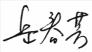 